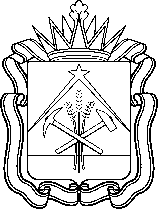 министерствообразования и науки кузбассаПРИКАЗВ соответствии с Порядком проведения аттестации педагогических работников организаций, осуществляющих образовательную деятельность (приказ Министерства образования и науки Российской Федерации 
от 07.04.2014 № 276),ПРИКАЗЫВАЮ:           1.  Утвердить решение аттестационной комиссии Министерства образвоанияи науки Кузбасса по аттестации педагогических работников организаций Кемеровской области, осуществляющих образовательную деятельность, от 22.07.2020 «Об итогах аттестации педагогических работников организаций Кемеровской области, осуществляющих образовательную деятельность».           2.  Установить с 22.07.2020 сроком на пять лет высшую квалификационную категорию следующим педагогическим работникам организаций Кемеровской области, осуществляющих образовательную деятельность: - По должности «учитель»:- По должности «воспитатель»: - По должности «музыкальный руководитель»: - По должности «инструктор по физической культуре»:- По должности «инструктор-методист»: - По должности «концертмейстер»: - По должности «тренер-преподавателю»:- По должности «педагог дополнительного образования»: - По должности «учитель-логопед»: - По должности «учитель-дефектолог»: - По должности «педагог-организатор»: - По должности «педагог-психолог»: - По должности «социальный педагог»: - По должности «методист»: - По должности «старший воспитатель»: - По должности «преподавателю»: - По должности «мастер производственного обучения»:- По должности «руководитель физического воспитания»:2. Установить первую квалификационную категорию следующим педагогическим работникам:- По должности «концертмейстер»: - По должности «учитель»: - По должности «воспитатель»: - По должности «музыкальный руководитель»: - По должности «инструктор по физической культуре»: - По должности «педагог дополнительного образования»: - По должности «старший вожатый»: - По должности «учитель-логопед»: - По должности «учитель-дефектолог»: - По должности «педагог-организатор»: - По должности «педагог-психолог»: - По должности «социальный педагог»: - По должности «методист»: - По должности «старший воспитатель»: - По должности «преподавателю»: - По должности «мастер производственного обучения»:         4.  Контроль за исполнением приказа оставляю за собой.Министр образования и науки Кузбасса                              С.Ю.Балакирева  От22.07.2020 г.№1283г. КемеровоАбатуровой  Ларисе Алексеевне- учителю английского языка МБОУ «Лицей № 104» Новокузнецкого городского округаАбрамовой Наталье Юрьевне- учителю географии МБОУ «СОШ №8» Новокузнецкого городского округаАнтипиной Наталье Александровне - учителю начальных классов МБОУ "СОШ № 64" Новокузнецкого городского округаАнтоновой Наталье Владимировне- учитель технологии МБОУ «Школа №6» Прокопьевского городского округаАтякшевой Ирине Ивановне- учителю русского языка и литературы МБОУ «СОШ № 26" Новокузнецкого городского округаАщеуловой  Марине Николаевне - учителю биологии и химии МБОУ "Панфиловская СОШ" Ленинск-Кузнецкого муниципального округаБатовой  Наталье Васильевне- учителю трудового обучения МКОУ "Специальная школа № 20" Новокузнецкого городского округаБедаревой Надежде Геннадьевне- учителю начальных классов МБОУ "Степновская СОШ" Новокузнецкого муниципального районаБерлинской Алле Владимировне - учителю географии и биологии МКОУ "Итатская коррекционная школа-интернат" Тяжинского муниципального округаБеспаловой Елене Николаевне- учителю физической культуры МКОУ «Специальная школа №106» Новокузнецкого городского округаБлизнюк Татьяне Петровне - учителю химии МБОУ «Школа № 35» Прокопьевского городского округаБовт Марина Юрьевна- учителю русского языка и литературы МАОУ "СОШ № 110" Новокузнецкого городского округаБрункиной Наталье Ивановне - учителю начальных классов МБОУ «СОШ № 72" Новокузнецкого городского округаБуглеевой Галине Алексеевне - учителю химии и географии МБОУ «Елыкаевская СОШ» Кемеровского муниципального округаБукреевой Татьяне Анатольевне - учителю начальных классов МБОУ ООШ №19 Ленинск-Кузнецкого городского округаВальковской Татьяне Юрьевне- учителю музыки МБОУ "СОШ № 5 г. Гурьевска" Гурьевского муниципального округаВаляеву Валерию Алексеевичу- учителю географии, биологии, химии МБОУ "Горскинская ООШ" Гурьевского муниципального округаВасилевской Ольге Валерьевне- учителю физической культуры МБОУ "Загорская СОШ" Новокузнецкого муниципального районаВасильевой Людмиле Ивановне- учителю английского языка МБОУ «СОШ №8» Новокузнецкого городского округаВахрушиной Галине Петровне- учителю физической культуры МБОУ "Арсентьевская СОШ» Кемеровского муниципального округаВильчинской Людмиле Алексеевне- учителю математики МБОУ "Общеобразовательная школа психолого-педагогической поддержки № 104" Кемеровского городского округаВорониной Елене Евгеньевне- учитель физики МБОУ "Школа № 32" Полысаевского городского округа Гайнутдиновой  Светлане Николаевне - учителю начальных классов МБОУ "СОШ № 35" Осинниковского городского округаГаланчук Наталье Михайловне - учителю биологии МБОУ "СОШ № 18" Кемеровского городского округаГаптелахатовой Марии Владимировне - учителю начальных классов МБОУ "СОШ № 14" Новокузнецкого городского округаГвоздевой Зинаиде Александровне- учителю математики МБОУ «СОШ № 55» Новокузнецкого городского округаГервальд Анастасии Алексеевне- учитель иностранного языка МБОУ «Школа № 32» Прокопьевского городского округаГоголевой Ольге Германовне- учителю изобразительного искусства и технологии МБОУ СОШ № 23 Междуреченского городского округаГоленковой Олесе Вадимовне- учитель истории и обществознания МБОУ СОШ № 19 г.Белово Беловского городского округаГорбуновой Алене Сергеевне- учитель физической культуры МБОУ «СОШ №4" Новокузнецкого городского округаГорбуновой Наталье Николаевне- учитель русского языка и литературы МБОУ "СОШ № 28" Киселёвкого городского округаГоркуша Татьяне Юрьевне - учителю начальных классов ГОУ "КОЦО" Городиловой Ларисе Кирилловне- учитель истории, обществознания и права МБОУ СОШ № 2 Междуреченского городского округаГоршковой Елене Владимировне- учителю русского языка и литературы МБОУ "СОШ №30" Калтанского городского округаГрищенко Ольге Сергеевне - учителю начальных классов МКОУ "Школа-интернат" Юргинского городского округаГрищенко Светлане  Степановне- учителю русского языка и литературы МБОУ «СОШ №16» Березовского городского округаГубаревой Ольге Николаевне - учителю начальных классов МКОУ "СКОШ №6" Ленинск-Кузнецкого городского округаГурских Ольге Владимировне- учителю истории и обществознания МКОУ "Итатская коррекционная школа-интернат" Тяжинского муниципального округаГусевой Анне Александровне - учителю начальных классов МБОУ СОШ № 19 г.Белово Беловского городского округаДайнеко Наталье Анатольевне- учителю русского языка и литературы МБОУ "Новоромановская ООШ" Юргинского муниципального округаДевяткиной Анне Валерьевне - учителю начальных классов МБ НОУ «Лицей №111» Новокузнецкого городского округаДогадиной  Елене Викторовне- учитель биологии, химии и географии МБОУ «Старочервовская ООШ» Кемеровского муниципального округаДрожачих Галине Евгениевне - учителю начальных классов МБОУ "Малосалаирская СОШ" Гурьевского муниципального округаДунаеву Андрею Валериевичу - учителю технологии МАОУ СОШ № 1 Мысковского городского округаЕвдокимовой Ольге Владимировне- учителю физической культуры МБОУ "СОШ № 6 г. Юрги" Юргинского городского округаЕвреевой Наталье Сергеевне- учителю начальных классов МКОУ "СКОШ №6" Ленинск-Кузнецкого городского округаЕгоровой Ирине Валерьевне - учителю начальных классов МБОУ "СОШ № 90" Кемеровского городского округаЕдаковой  Анастасии Анатольевне- учителю МКОУ "Специальная школа № 20" Новокузнецкого городского округаЕременко Анастасии Сергеевне- учителю английского языка МБОУ "СОШ №31" Осинниковского городского округаЕськовой Екатерине Анатольевне - учителю начальных классов МБОУ «Средняя общеобразовательная школа №71 им. В.А. Мелера» Прокопьевского городского округаЖдановой Наталье Васильевне - учителю начальных классов МБОУ "ООШ №15" Гурьевского муниципального округаЖилиной  Инессе Александровне - учителю начальных классов МБОУ «СОШ №91» Новокузнецкого городского округаЗвягинцевой Наталье  Анатольевне - учителю иностранного языка МБОУ ООШ №33 Ленинск-Кузнецкого городского округаЗдатченко Ирине Робертовне - учителю физики и астрономии МБОУ СОШ № 10 Кемеровского городского округаЗигмантас  Татьяне Валерьевне - учителю истории и обществознания МБОУ СОШ № 10 Юргинского городского округаИванову Владимиру Федоровичу- учителю внеурочной деятельности МБОУ "СОШ № 28" Кемеровского городского округаИванова  Ольга Анатольевна- учителю русского языка и литературы МБОУ «Школа № 54» Прокопьеского городского округаИвановой Людмиле Михайловне- учителю химии МБОУ "Трудармейская СОШ" Прокопьевского муниципального округаИващенко Марине Сергеевне - учителю начальных классов МБОУ «ООШ №36» Анжеро-Судженского городского округаИгнатченко Наталье Александровне- учителю биологии МБОУ «Лицей № 104» Новокузнецкого городского округаИгнатьевой Галине Юрьевне - учителю начальных классов МБОУ ООШ №4 Яшкинского муниципального района Яшкинского муниципального округаИсайкиной Любови Васильевне- учителю математики МБОУ СОШ № 2 Междуреченского городского округаИсаковой Юлии Александровне- учителю английского языка МБОУ «Лицей № 104» Новокузнецкого городского округаКардашову Андрею Вячеславовичу - учителю математики МБОУ "Шишинская СОШ" Топкинского муниципального округаКарнышевой Евгении Геннадьевне - учителю музыки МБОУ ТСШ №1 Тяжинского муниципального округаКатиркиной Ольге  Викторовне - учителю начальных классов МАОУ "Средняя общеобразовательная школа № 14" Кемеровского городского округаКаштановой Маргарите Андреевне - учителю математики МКОУ "Специальная школа № 53" Новокузнецкого городского округаКметь  Ирине Петровне- учителю русского языка и литературы МБОУ Киселёвского городского округа "Основная общеообразовательная школа №33"Князевой  Марии Владимировне - учителю начальных классов МБОУ "НОШ № 5" Юргинского городского округаКнязевой Елене Александровне- учителю истории и обществознания МБОУ Гимназия № 24 Междуреченского городского округаКоваленко  Григорию  Борисовичу  - учителю технологии МБОУ «СОШ №52» Новокузнецкого городского округаКовешниковой Татьяне Николаевне - учителю истории и обществознания МБОУ "ООШ №33" Новокузнецкого городского округаКозловой Татьяне Владимировне - учителю начальных классов МБОУ "ООШ №33" Новокузнецкого городского округаКомраковой Галине Викторовне- учителю надомного обучения МКОУ "Специальная школа № 20" Новокузнецкого городского округаКопейкиной Анастасии Зефаровне- учителю физической культуры МБОУ "СОШ №49" Новокузнецкого городского округаКорель Людмиле Ивановне - учителю географии МБОУ СОШ   37 города Белово Беловского городского округаКоробковой Ольге Алексеевне- учителю иностранного языка МБОУ ООШ №19 Ленинск-Кузнецкого городского округаКоровиной Юлии Михайловне- учитель истории и обществознания МБОУ "СОШ № 91" Кемеровского городского округаКосаревой Ирине  Евгеньевне - учителю химии МАОУ "Средняя общеобразовательная школа № 14" Кемеровского городского округаКосицину  Антону Николаевичу- учителю русского языка и литературы МБОУ «Лицей №34» Новокузнецкого городского округаКошелевой Татьяне Алексеевне- учителю начальных классов МБОУ «ООШ № 28" Новокузнецкого городского округаКрасиковой Надежде Николаевне- учителю начальных классов МБОУ СОШ №1 Ленинск-Кузнецкого городского округаКрасиловой Ларисе  Валерьевне- учителю русского языка и литературы МБОУ «Школа №25» Прокопьевского городского округаКрасиловой Наталье  Николаевне - учителю начальных классов МБОУ "Бачатская оош" Беловского муниципального районаКрицкой Ларисе Владимировне- учителю физической культуры МБОУ Киселёвского городского округа "Основная общеообразовательная школа №33"Кузнецовой Жанне Валентиновне- учителю письма, чтения и развития речи МКОУ СКШ № 9 Мысковского городского округаКутузовой Ольге Сергеевне- учителю технологии МБОУ СОШ № 14 города Белово Беловского городского округаЛанчаковой Татьяне Николаевне- учителю русского языка и литературы МБОУ "СОШ №6" Мариинского муниципального округаЛаншаковой Екатерине Михайловне- учителю химии МБОУ "СОШ № 31" Кемеровского городского округаЛапицкому Александру  Геннадьевичу- учителю истории и обществознания МБОУ "СОШ № 33" Кемеровского городского округаЛаптевой Надежде  Михайловне- учителю начальных классов МБОУ "Ижморская ООШ №2" Ижморского муниципального округаЛахиной Ольге Александровне - учителю начальных классов МКОУ «Общеобразовательная школа – интернат психолого – педагогической поддержки» Мариинского муниципального районаЛахиной Ольге Александровне- учителю начальных классов МКОУ «Общеобразовательная школа – интернат психолого – педагогической поддержки» Мариинского Ледяевой Людмиле  Ивановне- учителю истории и обществознания МБОУ "CОШ№44" Полысаевского городского округаЛидовской Светлане Андреевне- учителю начальных классов МБОУ "СОШ № 31" Кемеровского городского округаЛитвинову  Юрию Борисовичу- учителю географии и ОБЖ МБОУ "ООШ № 15 г. Юрги" Юргинского городского округаЛукьянчиковой Ирине Алексеевне - учителю русского языка и литературы МБОУ «Лицей №57» Прокопьевского городского округаЛусникову Андрею Александровичу - учителю физической культуры МАОУ "СОШ № 85" Кемеровского городского округаЛуцык Наталье Анатольевне- учителю информатики и информационно-коммуникационных технологий МБОУ "Школа № 35" Полысаевского городского округаМакаревич  Марине Васильевне- учителю физики МБОУ "ООШ №38" Ленинск-Кузнецкого городского округаМакаровой Оксане Сергеевне - учителю начальных классов МБОУ "ООШ № 15 г. Юрги" Юргинского городского округаМаксимцевой  Регине Александровне - учителю музыки МБОУ “СОШ № 94” Новокузнецкого городского округаМалиничевой Елене Львовне - учителю музыки МБОУ «Промышленновская СОШ №2» Промышленновского муниципального округаМатюшкиной Ольге Владимировне - учителю музыки ГСУВОУ КСОШ им. Э.Г. Фельде Махлинской Ларисе Михайловне- учителю физической культуры МБОУ СОШ № 10 Юргинского городского окургаМедведевой Оксане Геннадьевне - учителю социально-бытовой ориентировки МКОУ "Итатская коррекционная школа-интернат" Тяжинского муниципального округаМеньшиковой Дарье Васильевне- учителю иностранного языка МАОУ "СОШ № 110" Новокузнецкого городского округаМогилатовой Юлии Александровне - учителю информатики и ИКТ МБОУ ООШ № 15 Ленинск-Кузнецкого городского округаМогилевой Елене Валентиновне- учителю МБОУ "Лучшевская начальная общеобразовательная школа" Прокопьевского муниципального округаМясникову Евгению Александровичу - учителю физической культуры МБОУ "Малосалаирская СОШ" Гурьевского муниципального округаНадеиной Людмиле Анатольевне- учителю технологии МБОУ "СОШ № 64" Новокузнецкого городского округаНазаренко Марине Александровне- учителю музыки МКОУ "Специальная школа № 30" Новокузнецкого городского округаНайдовой Галине Григорьевне- учителю русского языка и литературы МБОУ "Раздольинская ООШ" Топкинского муниципального районаНасоновой Ольге Михайловне- учителю физической культуры МБОУ ООШ № 1 Таштагольского муниципального районаНигматуллиной Ларисе Александровне - учителю истории и обществознания МБОУ "Загорская СОШ" Новокузнецкого муниципального районаОрловой Лилии Сергеевне - учителю начальных классов МБОУ ООШ № 10 Таштагольского муниципального районаОсиповой Наталье Михайловне - учителю математики МАОУ "СОШ № 2" Калтанского городского округаОхрименко Людмиле Владимировне- учителю начальных классов МБОУ "Степновская СОШ" Новокузнецкого муниципального районаПастуховой Ольге Николаевне- учителю иностранного языка МБОУ "СОШ № 6 г. Юрги" Юргинского городского округаПермяковой Ирине Ивановне - учителю истории и обществознания МБОУ "Моховская сош" Беловского муниципального районаПетуховой Любови Александровне - учителю начальных классов МБОУ "СОШ № 97" Кемеровского городского округаПинаевской Татьяне Анатольевне - учителю математики МБОУ СОШ №67 Новокузнецкого городского округаПисаревой Олесе Олеговне- учителю русского языка и литературы МАОУ "СОШ № 1"Топкинского муниципального округаПодгорновой Юлии  Анатольевне - учителю русского языка и литературы МАОУ "СОШ № 94" Кемеровского городского округаПономаревой Валентине Михайловне - учителю начальных классов МБОУ "Ижморская СОШ №1" Ижморского муниципального округаПоповой Анне Николаевне- учителю истории и обществознания МБОУ "Новокараканская СОШ" Беловского муниципального районаПоповой Оксане Александровне - учителю начальных классов МБ НОУ «Лицей №111» Новокузнецкого городского округаПоповой Светлане Анатольевне- учителю математики МБОУ "Барачатская основная общеобразовательная школа" Крапивинского муниципального округаПочечуевой  Любови Анатольевне - учителю технологии МБОУ "Средняя общеобразовательная школа №37" Кемеровского городского округаПятибратовой Людмиле  Александровне- учителю математики МБОУ "СОШ № 65" Кемеровского городского округаРогалевой Валентине Николаевне- учителю математики МБОУ ООШ № 10 Таштагольского муниципального районаРоговой Юлии  Сергеевне - учителю начальных классов МКОУ "Специальная школа № 53" Новокузнецкого городского округаРоговой Ирине Александровне- учителю физики и астрономии МБОУ "СОШ №31" поселка Краснобродского" Краснобродского городского округаРоженцевой Ирине Николаевне - учителю истории и обществознания МБОУ ТСШ №1 Тяжинского муниципального округаРубцовой Светлане Петровне - учителю математики МБОУ "ООШ №33" Новокузнецкого городского округаСавченко   Оксане  Александровне - учителю начальных классов МБОУ ТСШ №1 Тяжинского муниципального округаСадыковой Ларисе Викторовне - учителю начальных классов, истории МБОУ "СОШ № 77" Кемеровского городского округаСальниковой  Тамаре Арсентьевне- учителю физики МБОУ ООШ № 8 Таштагольского муниципального районаСамариной Елене Михайловне- учителю музыки МКОУ «Общеобразовательная школа – интернат психолого – педагогической поддержки» мариинского муниципального районаСамойленко Ольге Васильевне - учителю математики и физики МБОУ "Арлюкская СОШ" Юргинского муниципального округСеминиченко Игорю  Александровичу - учителю физической культуры МАОУ "Средняя общеобразовательная школа № 14" Кемеровского городского округаСеребренниковой Светлане Яковлевне - учителю физической культуры МБОУ "СОШ №30" Калтанского городского округаСеровой Светлане Васильевне- учителю русского языка и литературы МБОУ "ООШ № 15 г. Юрги" Юргинского городского окургаСиваковой Елене Анатольевне - учителю начальных классов МБОУ ТСШ №1 Тяжинского муниципального округаСидоровой Елене Сергеевне - учителю начальных классов МБОУ "Михайловская ООШ" Прокопьевского муниципального округаСтороженко Анне Александровне- учителю информатики МБОУ СОШ №25 Междуреченского городского округаТарасовой  Ирине Васильевне- учителю английского языка МБОУ "СОШ № 97" Кемеровского городского округаТихомировой Ирине Геннадьевне - учителю начальных классов МБОУ СОШ № 10 Юргинского городского округаТодышеву Александру Михайловичу - учителю географии МКОУ СОШИ №16 Междуреченского городского округаТокмакову Алексею Борисовичу- учителю физической культуры МБОУ «Гимназия №72» Прокопьевского городского округаТрофимовой Надежде Владимировне- учителю истории и обществознания МБОУ "СОШ № 65" Кемеровского городского округаУзиковой Светлане Галякваровне - учителю технологии МБОУ "СОШ № 74" Кемеровского городского округаУльяновой Ольге Александровне- учителю истории и обществознания МНБОУ «Лицей №76» Новокузнецкого городского округа Усольцевой Наталье Валерьевне - учителю начальных классов МБОУ СОШ № 10 Юргинского городского округаУстимову Игорю Александровичу- учителю физики и информатики МБОУ «Школа № 14» Прокопьевского городского округаФетисовой Светлане Александровне- учителю информатики МБОУ Киселёвского городского округа "Основная общеообразовательная школа №33" Фоминых  Вере Юрьевне - учителю начальных классов МБОУ СОШ № 19 г.Белово Беловского городского округаХарсенюк Татьяне Валерьевне- учителю музыки МБОУ "СОШ № 92" Кемеровского городского округаХарченко  Надежде Николаевне - учителю начальных классов МБОУ "СОШ №2" Мысковского городского округаЦыгикало Ирине Игоревне- учителю биологии и химии МБОУ "Крапивинская средняя общеобразовательная школа" Крапивинского муниципального округаЧудиновой Галине Владимировне - учителю физики МБОУ «СОШ № 72" Новокузнецкого городского округаЧумакиной Елене Валерьевне - учителю информатики МБОУ "СОШ № 6 г. Юрги" Юргинского городского округаЧумашевой Марии Анатольевне - учителю информатики МБОУ «СОШ №14» Киселевского городского округаШавленко Ольге  Михайловне- учителю технологии МБОУ "СОШ № 77" Кемеровского городского окуругаШеянову Петру Алексеевичу- учителю основ безопасности жизнедеятельности МБОУ «СОШ № 50» Новокузнецкого городского округаШиряевой Ирине Михайловне- учителю химии МАОУ "СОШ №160" ТГО" Тайгинского городского округаШубиной  Екатерине Ивановне- учителю математики МБОУ "СОШ № 18" Кемеровского городского окуругаШульминой Ксении Сергеевне- учителю начальных классов МБ НОУ "Лицей №11" Новокузнецкого городского округаШульц   Ирине Викторовне - учителю начальных классов МКОУ "СКОШ №6" Ленинск-Кузнецкого городского округаШунайловой Елене Владимировне- учителю информатики МБОУ "СОШ №6" Мариннского муниципального районаЯстребиловой Надежде Александровне - учителю начальных классов МАОУ "Средняя общеобразовательная школа № 36" Кемеровского городского округаАввакумовой Наталье Алексеевне - воспитателю МБДОУ Детский сад № 35 Осинниковского городского округаАксеновой Надежде Юрьевне- воспитателю МКОУ"Начальная школа- детский сад № 33 г. Юрги" Юргинского городского округаАлтынцевой Оксане Николаевне - воспитателю МБДОУ "Куртуковский детский сад" комбинированного вида" Новокузнецкого муниципального районаАльтергот Елене Викторовне - воспитателю МКОУ "Детский дом № 1" Мариинского муниципального районаАндрияновой Елене Викторовне - воспитателю МКУ «Детский дом "Остров надежды»" Новокузнецкого городского округаАндроновой Анне Владимировне - воспитателю МБДОУ д/с № 1 "Колосок" Топкинского муниципального округаАракелян Наталье Ивановне - воспитателю ГБУ КО «Мысковский детский дом-интернат для умственно отсталых детей» Артамоновой Екатерине Леонидовне- воспитателю МБДОУ "Детский сад №17 "Рябинка" п.Восходящий" Ленинск-Кузнецкого муниципального округаАстаховой Наталье Владимировне- воспитателю МБ ДОУ "Детский сад №136" Новокузнецкого городского округаБаженовой Екатерине Александровне - воспитателю МБ ДОУ "Детский сад №233" Новокузнецкого городского округаБарабохиной Юлии Владимировне - воспитателю МБОУ "Искитимская СОШ" Юргинского муниципального округБарановой Александре Евгеньевне - воспитателю МБДОУ ДСКВ №35 "Звездочка" Юргинского городского округаБаратаевой Анне Сергеевне - воспитателю МАДОУ ДСКВ № 29 "Карамелька" Юргинского городского округаБашкирцевой Наталье  Александровне - воспитателю МБДОУ д/с № 8 "Тополек" Топкинского муниципального округаБеднер Анастасии Владимировне - воспитателю МБОУ "Искитимская СОШ" Юргинского муниципального округБелик Элеоноре Юрьевне - воспитателю МБДОУ № 53 "Детский сад комбинированного вида" Кемеровского городского округаБеляевой Галине Андреевне- воспитателю МБОУ «Елыкаевская СОШ» Кемеровского городского окургаБересневой Надежде Александровне- воспитателю МАДОУ № 239 "Детский сад комбинированного вида" Кемеровского городского окургаБетиной Марии Владимировне - воспитателю МАДОУ "Бековский детский сад комбинированного вида "Планета детства" Беловского муниципального районаБибик Елене Владимировне- воспитателю МБДОУ "Детский сад № 260" Новокузнецкого городского округаБорисовой Анне Викторовне - воспитателю МАДОУ «Детский сад № 210» Новокузнецкого городского округаБорисовой Надежде Николаевне - воспитателю МБДОУ № 174 "Детский сад общеразвивающего вида" Кемеровского городского округаБулгаковой Ольге Арнольдовне - воспитателю МБДОУ № 172 «Детский сад комбинированного вида» Кемеровского городского округаВарданян   Мери Ашотовне - воспитателю МБДОУ "Детский сад № 13 "Солнышко" Междуреченского городского округаВасильевой  Светлане Олеговне- воспитателю МБДОУ "Итатский детский сад №4 "Дюймовочка" Тяжинского муниципального округаВерховых  Нионелле Александровне - воспитателю МАДОУ № 228 «Детский сад комбинированного вида» Кемеровского городского округаВласовой  Наталии Альбертовне - воспитателю МБ ДОУ «Детский сад № 25» Новокузнецкого городского округаВласовой Оксане Викторовне- воспитателю МБДОУ д/с №61 Киселёвского городского округаВорониной Дарье Алексеевне - воспитателю МАДОУ "Детский сад №12 "Счастливый островок" Мариинского муниципального районаВяткиной Наталье Аркадьевне - воспитателю МБДОУ № 154 "Детский сад общеразвивающего вида" Кемеровского городского округаГаук Олесе Александровне- воспитателю МБ ДОУ "Детский сад № 102" Новокузнецкого городского округаГилевой Евгении Николаевне - воспитателю МБДОУ детский сад № 62 города Белово Беловского городского округаГолубович Галине  Николаевне - воспитателю МБДОУ детский сад № 40 города Белово Беловского городского округаГребенщикову Владиславу Валерьевичу- воспитателю МКОУ «Детский дом – школа№95» Новокузнецкого городского округаГулевич Анне Георгиевне - воспитателю МБДОУ № 99 "Детский сад общеразвивающего вида" Кемеровского городского округаДавыденко Оксане Ивановне - воспитателю МБДОУ "Детский сад № 2" Прокопьевского городского округаДаниловой Ларисе Владимировне - воспитателю Детский дом "Надежда" города Белово" Беловского городского округаДаниловой  Наталье Юрьевне  - воспитателю МБДОУ № 175 "Детский сад общеразвивающего вида" Кемеровского городского округаДони  Татьяне Ивановне - воспитателю МБДОУ № 11 "Детский сад комбинированного вида" Кемеровского городского округаДудиной Анне Игоревне- воспитателю МК ДОУ "Детский сад №229" Новокузнецкого городского округаДятловой Татьяне Николаевне- воспитателю МБДОУ № 19 "Журавушка" Мысковского городского округаЕвдокимовой  Марии Сергеевне - воспитателю МБДОУ № 160 "Детский сад присмотра и оздоровления" Кемеровского городского округаЕльгечевой Олесе Александровне - воспитателю МБДОУ № 202 "Детский сад общеразвивающего вида" Кемеровского городского округаЖитниковой   Инне Александровне - воспитателю МБДОУ «ДСКВ № 26 «Кристаллик» Юргинского городского округаЖмакиной Наталье Юрьевне - воспитателю МБДОУ детский сад № 13 города Белово Беловского городского округаЖуковой Наталье Ивановне - воспитателю МКОУ "Чебулинская общеобразовательная школа-интернат психолого-педагогической поддержки" Чебулинского муниципального округаЗайковой  Ирине Николаевне - воспитателю Школа-интернат № 15 города Белово Беловского городского округаЗайцевой Ксении Александровне- воспитателю Частное дошкольное образовательного учреждения «Детский сад № 167 ОАО «РЖД»Запасной Надежде Юрьевне- воспитателю МАДОУ «Детский сад № 210» Новокузнецкого городского округаЗахтаренко Ирине Викторовне- воспитателю Частное дошкольное образовательного учреждения «Детский сад № 170 открытого акционерного общества «Российские железные дороги»Ивановой Ирине Ивановне - воспитателю МБДОУ "Детский сад № 37 "Искорка" Междуреченского городского округаИльиной Жанне Фёдоровне- воспитателю МАДОУ "Тяжинский детский сад № 3 "Золотой ключик" Тяжинского муниципального округаИльиных  Елене Олеговне - воспитателю МБОУ "Школа-интернат №22" Кемеровского городского округаИсакович Галине  Борисовне - воспитателю МБДОУ № 28 «АБВГДейка» Кемеровского городского округаКалинкиной Анастасии Борисовне - воспитателю МБДОУ «ДС №27» Анжеро-Судженского городского округаКилуниной Марине  Анатольевне - воспитателю МАДОУ № 239 "Детский сад комбинированного вида" Кемеровского городского округаКачуриной Марине Владимировне- воспитателю МАДОУ № 231 «Детский сад комбинированного вида» Кемеровского городского округаКильдишовой  Ольге Владимировне - воспитателю МАДОУ «Трудармейский детский сад "Чебурашка" Прокопьевского муниципального округаКиневой Анастасии Павловне - воспитателю МБДОУ "ДСКВ № 42 "Планета детства" Юргинского городского округаКирюхиной  Елене  Валерьевне  - воспитателю МБДОУ № 145 "Детский сад общеразвивающего вида" Кемеровского городского округаКлимовой Наталье Александровне - воспитателю МБДОУ детский сад № 32 города Белово Беловского городского округаКнязевой Наталье Кузьминичне - воспитателю МБДОУ "Детский сад № 178" Новокузнецкого городского округаКнязевой Алине Николаевне - воспитателю МБ ДОУ "Детский сад №172" Новокузнецкого городского округаКовальских Маргарите Владимировне - воспитателю МБДОУ "Детский сад № 17 "Ручеёк" Междуреченского городского округаКовтун Жанне Петровне - воспитателю МБДОУ № 2 "Детский сад общеразвивающего вида" Кемеровского городского округаКовчерук Галине Сергеевне - воспитателю МКОУ ДС «ДД «Росток» Анжеро-Судженского городского округаКозейкиной Валентине  Михайловне - воспитателю МБДОУ № 102 «Детский сад присмотра и оздоровления» Кемеровского городского округаКолбиной Ирине Михайловне - воспитателю МБДОУ "Детский сад № 13" Осинниковского городского округаКолесниковой Светлане Ивановне - воспитателю МБ ДОУ "Детский сад № 237" Новокузнецкого городского округаКольцовой Ольге Анатольевне - воспитателю МБДОУ "ДСКВ № 42 "Планета детства" Юргинского городского округаКольмягиной Инне Анатольевне- воспитателю МАДОУ "Детский сад №3 "Веселый паровозик" Прокопьевского городского округаКондратенко Евгении Владимировне - воспитателю МБ ДОУ "Детский сад №136" Новокузнецкого городского округаКоровиной Татьяне Анатольевне - воспитателю МБДОУ детский сад № 62 города Белово Беловского городского округаКостроминой Оксане Алексеевне  - воспитателю ГБУ КО ЛК РЦ Ленинск-Кузнецкого городского округаКузнецовой Светлане Леонидовне - воспитателю МКДОУ «Детский сад № 78» Новокузнецкого городского округаКузнецовой Олесе Евгеньевне - воспитателю МБ ДОУ "Детский сад № 250" Новокузнецкого городского округаКукушкиной Марине  Анатольевне - воспитателю МБДОУ "Детский сад № 15 "Ласточка" Междуреченского городского округаКуртуковой Наталье Петровне - воспитателю МКУ «Детский дом "Остров надежды»" Новокузнецкого городского округаЛарионовой Марине Александровне- воспитателю Частное дошкольное образовательного учреждения «Детский сад № 205 открытого акционерного общества «Российские железные дороги» г.МариинскЛебель Ольге Анатольевне - воспитателю МБ ДОУ «Детский сад № 149» Новокузнецкого городского округаЛехнер Анастасии Александровне - воспитателю МБДОУ детский сад № 57 города Белово Беловского городского округаЛукашкиной Любови  Викторовне - воспитателю МБДОУ № 89 "Детский сад компенсирующего вида" Кемеровского городского округаЛупандиной Оксане Владимировне - воспитателю МБДОУ «ДС №23» Анжеро-Судженского городского округаЛяхиной  Раисе Михайловне - воспитателю МКОУ "Школа-интернат № 88" Новокузнецкого городского округаМайстренко Марии Александровне- воспитателю МБ ДОУ «Детский сад № 219» Новокузнецкого городского округаМалаховой Оксане Николаевне - воспитателю МБДОУ "Д/с № 11 "Золотой ключик" Мариинского муниципального районаМалявко Елене Геннадьевне - воспитателю МБДОУ № 62 Ленинск-Кузнецкого городского округаМасютиной Татьяне Викторовне - воспитателю МБДОУ детский сад № 24 "Солнышко" Таштагольского муниципального районаМеркуловой Наталье Александровне - воспитателю МБДОУ "Детский сад № 238" Новокузнецкого городского округаМельниковой Татьяне Васильевне- воспитателю МБДОУ "Детский сад №17 "Рябинка" п.Восходящий" Ленинск-Кузнецкого муниципального округа Метелкиной                        Надежде  Николаевне- воспитателю МКОУ "СКОШ №6" Ленинск-Кузнецкого городского округаМитяевой Евгении Олеговне - воспитателю МБДОУ "Детский сад № 1 "Ёлочка" Юргинского городского округаМихайловой Лилии Владимировне - воспитателю МАДОУ "Детский сад № 10" Прокопьевского городского округаМоисеевой Марии Алексеевне- воспитателю МК ДОУ "Детский сад №229" Новокузнецкого городского округаМукучековой Наталье Николаевне - воспитателю МАДОУ №5 "Сказка" Мысковского городского округаНазаренко Светлане Николаевне - воспитателю МБ ДОУ "Детский сад № 244" Новокузнецкого городского округаНасибулиной  Ирине Викторовне - воспитателю МБДОУ детский сад № 45 города Белово Беловского городского округаНиколаевой Ирине Александровне - воспитателю МАДОУ "ЦРР - детский сад   № 54 малыш" Осинниковского городского округаНиколаевой Наталье Николаевне - воспитателю МБДОУ д/с №61 Киселевского городского округаНиконоровой Ольге  Николаевне - воспитателю МБ ДОУ «Детский сад № 162» Новокузнецкого городского округаНикулиной Ларисе Владимировне- воспитателю МБДОУ "Детский сад № 238" Новокузнецкого городского округаНосовой Татьяне Юрьевне - воспитателю МАДОУ "Д/с №3" Новокузнецкого городского округаОгневой Оксане Николаевне - воспитателю МАДОУ "Детский сад № 15 "Светлячок" Гурьевского муниципального округаОдеговой Юлии Владимировне - воспитателю МАДОУ "Д/с №3" Новокузнецкого городского округаОжогиной Светлане Сергеевне - воспитателю МБДОУ № 128 "Детский сад общеразвивающего вида" Кемеровского городского округаПапушиной Надежде Геннадьевне- воспитателю МАДОУ № 83 "Детский сад общеразвивающего вида" Кемеровского городского округаПастуховой Анне Сергеевне - воспитателю МБ ДОУ "Детский сад №172" Новокузнецкого городского округаПерсиковой Марине  Олеговне - воспитателю Детский дом "Родник" города Белово" Беловского городского округаПетровой Светлане Александровне- воспитателю МБДОУ "Детский сад № 37 "Искорка" Междуреченского городского округаПетропавловой Надежде Борисовне- воспитателю МКОУ "Детский дом №1" Ленинск-Кузнецкого городского округаПогребной Светлане Борисовне - воспитателю МБ ДОУ "Детский сад №248" Новокузнецкого городского округаПрасол  Ирине Евгеньевне - воспитателю МБДОУ № 15 "Теремок" Мысковского городского округаПрибытковой Светлане Анатольевне - воспитателю МБ ДОУ "Детский сад №136" Новокузнецкого городского округаПрокудиной Галине Леонидовне - воспитателю МБДОУ детский сад № 27 города Белово Беловского городского округаПутря Ольге Сергеевне - воспитателю МАДОУ «Трудармейский детский сад"Чебурашка" Прокопьевского муниципального округаПучеглазовой Оксане Анатольевне- воспитателю МК ДОУ "Детский сад №225" Новокузнецкого горосдского округаРадионовой Людмиле Ивановне- воспитателю МБДОУ № 166 «Детский сад комбинированного вида» Кемеровского городского округаРумянцевой Наталье Владимировне - воспитателю МБДОУ № 89 "Детский сад компенсирующего вида" Кемеровского городского округаСавиной Людмиле Александровне - воспитателю МБ ДОУ «Детский сад № 177» Новокузнецкого городского округаСальниковой Анне  Владимировне - воспитателю МБ ДОУ "Детский сад № 101»" Новокузнецкого городского округаСвирид Венере Анюэровне - воспитателю МКДОУ «ДС №42» Анжеро-Судженского городского округаСвиридовой Наталье Николаевне - воспитателю ГБУ КО «Юргинский детский дом-интернат для умственно-отсталых детей» Свищевой Ирине Петровне- воспитателю МБ ДОУ «Детский сад № 149» Новокузнецкого городского округаСечной Вере Викторовне- воспитателю ГКУ КО СРЦ "Маленький принц"Селезневой Наталье Анатольевне - воспитателю МБДОУ № 28 «АБВГДейка» Кемеровского городского округаСидориной Светлане Александровне - воспитателю МАДОУ № 231 «Детский сад комбинированного вида» Кемеровского городского округаСиницыной Марине Геннадьевне- воспитателю МБДОУ "Детский сад № 33 "Зайчик" Междуреченского городского окргаСолдатовой Евгении  Юрьевне - воспитателю МБДОУ "ДСКВ № 40 "Солнышко" Юргинского городского округаСоловьевой Наталье Васильевне- воспитателю МК ДОУ "Детский сад №229" Новокузнецкого городского округаСтоляренко Анастасии Борисовне - учителю английского языка МБ НОУ «Лицей №111» Новокузнецкого городского округаСтупакова Яна АндреевнаСолод Наталье Николаевне - воспитателю МАДОУ "Промышленновский детский сад "Сказка" Промышленновского муниципального округаСорокиной Елене Алексеевне - воспитателю МБДОУ № 99 "Детский сад общеразвивающего вида" Кемеровского городского округаСпициной Наталье Васильевне- воспитателю МБ ДОУ "ЦРР-детский сад №6" Новокузнецкого городского округаСтанкевич Наталье Олеговне- воспитателю МБ ДОУ «Детский сад № 252» Новокузнецкого городского округаСтепкиной Виктории Александровне - воспитателю МБ ДОУ «Детский сад № 177» Новокузнецкого городского округаСтрогоновой Елене Михайловне- воспитателю МБДОУ "Детский сад № 5" Прокопьевского городского округаСухановой Инне Александровне - воспитателю МБ ДОУ "ЦРР - Детский сад №224" Новокузнецкого городского округаСытниковой  Ирине Анатольевне - воспитателю МБДОУ Детский сад № 40 Осинниковского городского округаСюриной Марии Петровне - воспитателю МБДОУ д/с № 6 "Берёзка" Топкинского муниципального округаТаначевой Нине Анатольевне- воспитателю МБ ДОУ "Детский сад № 31" Новокузнецкого городского округаТаратуниной Ольге Александровне- воспитателю МБДОУ детский сад №25 «Ромашка» пгт. Мундыбаш Таштагольского муниципального районаТоргунаковой Ирине Николаевне - воспитателю МБ ДОУ «Детский сад №61» Новокузнецкого городского округаТретьяковой Евгении Анатольевне - воспитателю МБДОУ "Щебзаводской детский сад общеразвивающего вида" Беловского муниципального районаТризно Оксане Сергеевне- воспитателю МАОУ "Гимназия № 42" Кемеровского городского округаТрусовой Екатерине Николаевне- воспитателю МБ ДОУ "Детский сад №136" Новокузнецкого городского округаТрусовой Елене Сергеевне - воспитателю МБОУ «Металлплощадская СОШ» Кемеровского муниципального округаТузовской Ирине Валерьевне- воспитателю МБДОУ "Моховский детский сад" Беловского муниципального районаТупаевой Анне Анатольевне - воспитателю МАДОУ №15 "Журавушка" Березовского городского округаУстюговой Оксане Анатольевне - воспитателю МБДОУ "Детский сад №17 "Рябинка" п.Восходящий"." Ленинск-Кузнецкого муниципального округаУтяшевой Дарье  Михайловне - воспитателю МБДОУ детский сад № 66 Киселевского городского округаФадеевой Марине Александровне- воспитатель МБОУ "Арсентьевская СОШ» Кемеровского муниципального округаФедюковой Ирине Федоровне- воспитатель МБДОУ детский сад № 14 «Аленушка» Таштагольского муниципального районаХанефт Алене Александровне - воспитателю МАДОУ № 219 "Детский сад комбинированного вида" Кемеровского городского округаХитрову Евгению Владимировичу- воспитателю МКУ "Центр содействия семейному устройству детей "Радуга" Юргинского городского округаЦыбулькиной  Ларисе Владимировне- воспитателю Частное дошкольное образовательного учреждения «Детский сад №167 ОАО «РЖД»Цымбал  Татьяне  Анатольевне - воспитателю МБДОУ «Детский сад №242" Новокузнецкого городского округаЧаркиной Татьяне Владимировне - воспитателю МБДОУ № 120 «Детский сад общеразвивающего вида» Кемеровского городского округаЧегошевой  Татьяне Юрьевне - воспитателю МБДОУ детский сад № 57 города Белово Беловского городского округаЧерепановой Наталье Валерьевне- воспитателю МБДОУ № 172 «Детский сад комбинированного вида» Кемеровского городского округаЧечулиной Марии Александровне - воспитателю МАДОУ № 97 "Детский сад присмотра и оздоровления" Кемеровского городского округаЧуфеневой  Марине Александровне - воспитателю МБДОУ № 102 «Детский сад присмотра и оздоровления» Кемеровского городского округаШаймардановой Юлии  Валерьевне - воспитателю МАДОУ №5 "Сказка" Мысковского городского округаШатович Ольге  Анатольевне - воспитателю МБОУ «Елыкаевская СОШ» Кемеровского муниципального округаШахматовой Ольге Александровне - воспитателю МАОУ "Гимназия № 42" Кемеровского городского округаШериной Ольге Александровне - воспитателю МАДОУ № 19 "Детский сад комбинированного вида" Кемеровского городского округаШерстневой Елене Михайловне - воспитателю МБДОУ "Детский сад № 63" Прокопьевского городского округаШефер Ирине Николаевне- воспитателю МБОУ "Панфиловская СОШ" Ленинск-Кузнецкого муниципального округаШикорьяк  Ирине  Витальевне- воспитателю МБ ДОУ "Детский сад №247" Новокузнецкого городского округаШикорьяк  Ирине  Витальевне - воспитателю МБ ДОУ "Детский сад №247" Новокузнецкого городского округаШмаковой Оксане Владимировне - воспитателю МБДОУ № 89 "Детский сад компенсирующего вида" Кемеровского городского округаШнуровой Анастасии Владимировне - воспитателю МБДОУ детский сад №2 "Солнышко" Таштагольского муниципального районаШумейко  Юлии Леонидовне- воспитателю МБДОУ "Детский сад № 22 малыш" Междуреченского городского округаЯковлевой Наталье Вячеславовне- воспитателю МБДОУ детский сад № 110 города Белово Беловского городского округаГребневой Эльвире Петровне - музыкальному руководителю МБДОУ «ДС №30» Анжеро-Судженского городского округаДеревенченко Татьяне Викторовне - музыкальному руководителю МБДОУ № 200 «Детский сад комбинированного вида» Кемеровского городского округаКобзевой Елене Владимировне- музыкальному руководителю МБДОУ детский сад № 110 города Белово Беловского городского округаЛебедевой Наталье Петровне - музыкальному руководителю МАДОУ № 228 «Детский сад комбинированного вида» Кемеровского городского округаСавиной Татьяне Федоровне - музыкальному руководителю МБДОУ "Детский сад № 27" Прокопьевского городского округаСолодянкиной Ирине Анатольевне- музыкальному руководителю МБДОУ "Детский сад № 41 "Уголёк" Междуреченского городского округа Бересневой Ольге Владимировне- инструктору по физической культуре МБДОУ № 128 "Детский сад общеразвивающего вида" Кемеровского городского округаБикимовой Наталье Валерьевне - инструктору по физической культуре МБДОУ № 42 «Детский сад компенсирующего вида» Кемеровского городского округаКаракуловой Ольге Дмитриевне- инструктору по физической культуре ГОО "Кузбасский РЦППМС"Кравченко  Светлане Александровне - инструктору по физической культуре МАДОУ Детский сад № 5 «Рябинка» Осинниковского городского округаМиненко Елене Николевне - инстркутору-методисту МАУ ДО "ДЮСШ-5" Кемеровского городского округаБелкиной Любови Юрьевне - концертмейстеру МБУДО «Хоровая школа №52» Междуреченского городского округа Ефимовой Екатерине Ивановне - концертмейстер ГПОУ «Прокопьевский областной колледж искусств имени Д.А. Хворостовского»Покатиловой Наталье Борисовне - концертмейстеру МАУ ДО «ДШИ №10 имени А.И. Хачатуряна» Прокопьевского городского округаКарпиченко Елене Николаевне - концертмейстеру ГАУДО ОЦДОД Шаниной Светлане Андреевне - концертмейстеру МБУ ДО ДТ "Вектор" Новокузнецкого городского округаБабайлову Сергею Павловичу- тренеру-преподавателю МУ ДО Тисульская ДЮСШ Тисульского муниципального районаМазиной Анжелике Ильдосовне- тренеру-преподавателю МБУ ДО ДЮСШ Киселёвского городского округаМамедовой  Санам  Гюльбаба Гызы - тренеру-преподавателю МБУ ДО ДЮСШ №3 Новокузнецкого городского округаСамбарову Баиру Георгиевичу- тренеру-преподавателю МАУ ДО «Детско-юношеская спортивная школа № 5» Новокузнецкого городского округаШейкину Вадиму Ильичу- тренеру-преподавателю МБУДО "Яйская ДЮСШ" Яйского муниципального района Авдиенко Любови Борисовне- педагогу дополнительного образования МБУ ДО ДТ "Вектор" Новокузнецкого городского округаБогер Марине Петровне - педагогу дополнительного образования МБУ ДО ДТ "Вектор" Новокузнецкого городского округаГорбуновой Наталье Владимировне - педагогу дополнительного образования МБУ ДО ДТ "Вектор" Новокузнецкого городского округаГригорьевой Татьяне Николаевне - педагогу дополнительного образования МБДОУ № 175 "Детский сад общеразвивающего вида" Кемеровского городского округаЖуравлеву Валерию Ивановичу- педагогу дополнительного образования ГАУДО ОЦДОД Залевскому Евгению Георгиевичу- педагогу дополнительного образования МБОУ ДО ДЮСШ №7 Новокузнецкого городского округаКарпиченко  Елене Николаевне- педагогу дополнительного образования ГАУДО ОЦДОДКорчугановой Анастасии Андреевне - педагогу дополнительного образования МАОУ "СОШ № 85" Кемеровского городского округаКрючковой Евгении Владимировне - педагогу дополнительного образования МБОУДО ЦДОД Прокопьевского городского округаКузьмину Игорю Евгеньевичу - педагогу дополнительного образования МБУ ДО "ДТДиМ" Топкинского муниципального округаКустовой Марине  Владимировне- педагогу дополнительного образования МБОУ ДО "ЦДОД им.В.Волошиной" Кемеровского городского округаЛарину Илье Валерьевичу - педагогу дополнительного образования ГБУ КО «Юргинский детский дом-интернат для умственно-отсталых детей» Максимачевой Марии Михайловне - педагогу дополнительного образования МБУ ДО «ДДТ» Анжеро-Судженского городского округаМальцевой Маргарите Сергеевне- педагогу дополнительного образования МБОУ ДО "Дворец творчества" Ленинск-Кузнецкого городского округаПавловой Ирине Александровне- педагогу дополнительного образования МБДОУ "Д/с № 11 "Золотой ключик" Мариинского муниципального районаПередеро Ольге Васильевне - педагогу дополнительного образования МБДОУ "Д/с № 11 "Золотой ключик" Мариинского муниципального районаПотаповой Ольге Валерьевне - педагогу дополнительного образования ГАУДО ОЦДОД Пьянковой Галине Родионовне - педагогу дополнительного образования МБУ ДО ДТ "Вектор" Новокузнецкого городского округаСыропятовой Надежде Ильиничне - педагогу дополнительного образования МБОУДО "Кедровский ЦРТДЮ" Кемеровского городского округаТимофеевой Оксане Федоровне- педагогу дополнительного образования МБУДО ДДТ города Белово Беловского городского округаТишену Владимиру Михайловичу - педагогу дополнительного образования ГБУ КО «Мысковский детский дом-интернат для умственно отсталых детей» Черниковой Наталье Викторовне- педагогу дополнительного образования МБУ ДО ДДТ Киселёвского городского округаЧерновой Елене Феофановне- педагогу дополнительного образования МБОУ "Лицей № 23" Кемеровского городского округаШиряевой Светлане Вячеславовне - педагогу дополнительного образования МБОУДО "ГорСЮН" Кемеровского городского округаБакановой  Ирине  Николаевне - учителю-логопеду МБДОУ "Детский сад комбинированного вида № 41 "Почемучка" Юргинского городского округаБерезиной Наталье Викторовне- учителю-логопеду МБДОУ № 42 «Детский сад компенсирующего вида» Кемеровского городского округаБондарь Ирине Александровне - учителю-логопеду МБ ДОУ «Детский сад № 147» Новокузнецкого городского округаВеретёхиной Яне Георгиевне - учителю-логопеду МБДОУ № 176 «Детский сад комбинированного вида» Кемеровского городского округаВерещак Елене  Васильевне - учителю-логопеду МБДОУ № 11 "Детский сад комбинированного вида" Кемеровского городского округаВолковой Елене Александровне - учителю-логопеду МАДОУ № 49 "Детский сад комбинированного вида" Кемеровского городского округаГалактионовой Анастасии Борисовне - учителю-логопеду МБ ДОУ "ЦРР - Детский сад №224" Новокузнецкого городского округаГапоненко Марине Сергеевне - учителю-логопеду МБДОУ № 2 "Детский сад общеразвивающего вида" Кемеровского городского округаГуровой Елене Владимировне - учителю-логопеду МБДОУ "Детский сад № 97" Прокопьевского городского округаЗамараевой Татьяне Викторовне- учителю-логопеду МБДОУ "Детский сад № 58 "Алёнушка" Междуреченского городского округа Кашиной Наталье  Ильиничне - учителю-логопеду МБ ДОУ "Детский сад №136" Новокузнецкого городского округаКолесниковой   Ирине Ивановне - учителю-логопеду МБОУ "Школа-интернат №22" Кемеровского городского округаЛадыгиной Светлане Николаевне - учителю-логопеду МК ОУ Школа - сад № 235 Новокузнецкого городского округаМаксимовой Наталье Сергеевне- учителю-логопеду МКОУ "Бачатская оши" Беловского городского округаМакушкиной Инне Владимировне- учителю-логопеду МАДОУ № 26 «Центр развития ребенка - детский сад» Кемеровского городского округаМалахановой Оксане Владимировне - учителю-логопеду МБДОУ "Детский сад № 82" Прокопьевского городского округаМальцевой Ольге Анатольевне - учителю-логопеду МБДОУ "Детский сад № 33 "Зайчик" Междуреченского городского округаМарущак  Ульяне Анатольевне- учителю-логопеду МАДОУ "Детский сад №2 "Сказка" Мариинского муниципального районаОтрах Елене Сергеевне- учителю-логопеду МКОУ “Санаторная школа-интернат №82” Новокузнецкого городского округаПомозовой Оксане Владимировне - учителю-логопеду МБ ДОУ "Детский сад № 206" Новокузнецкого городского округаПоспеловой Светлане Борисовне- учителю-логопеду МБДОУ д/с№1 "Рябинка" Промышленновского муниципального округаРыжковой Нине Александровне - учителю-логопеду МБ ДОУ «Детский сад № 219» Новокузнецкого городского округаСингур Елене Алексеевне - учителю-логопеду МБДОУ Детский сад   № 36 Осинниковского городского округаСелютиной Евгении Николаевне- учителю-логопеду МБ ДОУ "Детский сад № 15" Новокузнецкого городского округаСтупак  Ларисе Валерьевне- учителю-логопеду Детский сад № 59 Новокузнецкого городского округаСуднишниковой Елене Ивановне- учителю-логопеду МБОУ "Школа-интернат №22" Кемеровского городского округа Тузовской Маргарите Александровне - учителю-логопеду ГБУ КО ЛК РЦ Ленинск-Кузнецкого городского округаТурыгиной   Татьяне Владимировне- учителю-логопеду МБДОУ детский сад № 43 города Белово Беловского городского округаШведовой Юлии Сергеевне - учителю-логопеду МКДОУ «ДС №42» Анжеро-Судженского городского округаЯрушкиной Светлане  Валерьевне- учителю-логопеду МАДОУ Детский сад № 5 «Рябинка» Осинниковского городского округаЯрыгиной Марине Александровне- учителю-логопеду МБДОУ "Детский сад № 54 "Веснушки" Междуреченскогого городского округаАлексенцевой Наталье Александровне - учителю-дефектологу МК ДОУ "Детский сад №229" Новокузнецкого городского округаРудяковой Елене Васильевне - учителю-дефектологу МБДОУ "Детский сад № 105" Прокопьевского городского округаАвдиенко Любови Борисовне- педагогу-организатору МБУ ДО ДТ "Вектор" Новокузнецкого городского округаЖаринову Сергею Владимировичу- педагогу-организатору МБОУ ДО «Дворец детского творчества имени Ю.А.Гагарина» Прокопьевского городского округаНеживых Анне  Александровне - педагогу-организатору МБУДО"ДДТ" Осинниковского городского округаПупковой Валентине  Андреевне - педагогу-организатору МБУ ДО “Дом детского творчества №4” Новокузнецкого городского округаСосниной Марины Валентиновны - педагогу-организатору Государственного бюджетного профессионального образовательного учреждения Междуреченский горностроительный техникумТатариновой Екатерине Александровне- педагогу-организатору МБУ ДО “Дом детского творчества №4” Новокузнецкого городского округаБухариной Татьяне Викторовне- педагогу-психологу ГОО "Кузбасский РЦППМС"Головичевой Любови Ильиничне - педагогу-психологу ГОО «Кузбасский региональный центр «Здоровье и развитие личности» г. Кемерово Качуриной Инне Владимировне - педагогу-психологу МКОУ "Детский дом" Осинниковского городского округаКорженевской Надежде Калиновне - педагогу-психологу ГБУ КО «Юргинский детский дом-интернат для умственно-отсталых детей» Матыциной Елене Владимировне - педагогу-психологу МКОУ "Верх-Чебулинский районный детский дом" Чебулинского муниципального округаСтруковой Алисе Ивановне - педагогу-психологу Государственного профессионального образовательного учреждения г. КемеровоФоминой  Валентине Петровне - педагогу-психологу МБОУ "Центр ПМСС" Междуреченского городского округаХмелевой Татьяне Николаевне - педагогу-психологу ГОО "Кузбасский РЦППМС" Яковлевой Наталье Валерьевне - педагогу-психологу Государственного бюджетного профессионального образовательного учреждения Кемеровский горнотехнический техникумБолюх Елене Борисовне - социальному педагогу ГБУ КО ЛК РЦ Ленинск-Кузнецкого городского округаБызовой Екатерине Петровне- социальному педагогу МКОУ Детский дом №1 г.Гурьевска Гурьевского муниципального округаДеркач Оксане Валериевне - социальному педагогу ГБУ КО ЛК РЦ Ленинск-Кузнецкого городского округаЛесновой Галине Андреевне - социальному педагогу МБОУ "Осиноплесская СОШ" Новокузнецкого муниципального районаАлексеевой Марине Сергеевне- методисту МБОУ ДО "СЮТ Поиск" Кемеровского городского округаДемура Наталье Александровне - методисту МБОУ ДПО "Научно-методический центр" Кемеровского городского округаМалюгиной Светлане Николаевне - методисту МБОУ ДО “Дом детского творчества № 5” Новокузнецкого городского округаМармылевой Алене Михайловне - методисту МБУДО "ТЦДО" Тяжинского муниципального округаОсинцевой Ирине Валентиновне - методисту МОУ «ИМЦ Тисульского муниципального района» Умеренковой Ольге Вячеславовне - методисту ГОУ ДПО(ПК)С "КРИПКиПРО Антоновой  Ольге  Владимировне  - старшему воспитателю МАДОУ «ЦРР-Детский сад №3» Новокузнецкого городского округаБезруковой Лилии Александровне- старшему воспитателю МБДОУ "Чистогорский детский сад № 1" комбинированного вида" Новокузнецкого муниципального районаБудник Елене Владимировне - старшему воспитателю МБ ДОУ «Детский сад № 219» Новокузнецкого городского округаЕмельяненко Ирине Анатольевне - старшему воспитателю МКДОУ «ДС №42» Анжеро-Судженского городского округаЛанцевой Ирине Юрьевне - старшему воспитателю МБДОУ детский сад № 13 города Белово Беловского городского округаЛисовенко Елене Евгеньевне - старшему воспитателю МБДОУ № 166 «Детский сад комбинированного вида» Кемеровского городского округаМакаренко Алесе Васильевне- старшему воспитателю МБДОУ "Детский сад № 27 "Росинка" Междуреченского городского округаОсипенко Наталье Владимировне - старшему воспитателю МБ ДОУ "Детский сад № 148" Новокузнецкого городского округаПоляченко Ксении Сергеевне - старшему воспитателю МБ ДОУ "Детский сад № 182" Новокузнецкого городского округаСилянкиной  Анастасии Валерьевне - старшему воспитателю МБДОУ детский сад № 8"Сказка"города Гурьевска" Гурьевского муниципального округаСпиридоновой Татьяне Владимировне - старшему воспитателю МБ ДОУ "Детский сад № 15" Новокузнецкого городского округаСтародубцевой  Татьяне Николаевне- старшему воспитателю МБДОУ "Детский сад № 18 "Незабудка" Междуреченского городского округаТихоновой Дарье Александровне- старшему воспитателю МБДОУ № 93 "Детский сад общеразвивающего вида" Кемеровского городского округаФилипповой Татьяне Геннадьевне- старшему воспитателю МК ДОУ «Детский сад № 137 Новокузнецкого городского округаШаримовой Ларисе Владимировне - старшему воспитателю МБДОУ "Д/с №4 "Ручеек" Мариинского муниципального районаАндрееву Сергею  Борисовичу - преподавателю Государственного профессионального образовательного учреждения «Новокузнецкий транспортнотехнологический техникум»Антоновой Юлии Юрьевне - преподавателю Государственного профессионального образовательного учреждения «Кемеровский профессионально - технический техникум»Асадовой Людмиле Юрьевне - преподавателю Государственного бюджетного профессионального образовательного учреждения Прокопьевского горнотехнического техникума им. В.П. РомановаБабкиной Ольге Алексеевне - преподавателю Государственного профессионального образовательного учреждения «Новокузнецкий техникум пищевой промышленности»Байлагашевой Евгении Леонидовне - преподавателю Государственного профессионального образовательного учреждения «Кузнецкий индустриальный техникум»Балакиной Марине Валентиновне - преподавателю Государственного профессионального образовательного учреждения «Кузнецкий техникум сервиса и дизайна» им. Волкова В.А.Барановой Вере Григорьевне - преподавателю МБОУДО "ДШИ № 61" Кемеровского городского округаБарсуковой Юлии Николаевне - преподавателю Государственного профессионального образовательного учреждения «Кемеровский профессионально - технический техникум»Бочкаревой Ольге Ивановне - преподавателю МБУ ДО «ДШИ № 58» Новокузнецкого городского округаБушуевой Наталье Сергеевне - преподавателю Государственного профессионального образовательного учреждения «Берёзовский политехнический техникум»Волковой Ирине Владимировне - преподавателю МБУ ДО «ДШИ № 23» Тисульского муниципального районаВостроженко Вере Анатольевне - преподавателю Государственного профессионального образовательного учреждения «Кемеровский аграрный техникум» имени Г.П.ЛевинаГлинчикову Константину Евгеньевичу - преподавателю Государственного профессионального образовательного учреждения «Сибирский политехнический техникум»Глушковой Наталье Викторовне - преподавателю Государственного профессионального образовательного учреждения "Киселевский политехнических техникум"Губановой Любови  Сергеевне - преподавателю Государственного профессионального образовательного учреждения «Кузнецкий техникум сервиса и дизайна» им. Волкова В.А.Долгополовой Екатерине Петровне - преподавателю МБУ ДО КМО «ДШИ» Крапивинского муниципального округаДубской Татьяне Георгиевне - преподавателю МБУ ДОД ДШИ № 50 Кемеровского городского округаДугиновой Марии Владимировне - преподавателю МБОУДО «ДШИ № 45» Кемеровского городского округаДячук Евгении Ивановне - преподавателю Государственного профессионального образовательного учреждения «Новокузнецкий техникум строительных технологий и сферы обслуживания»Елескиной Наталье Николаевне - преподавателю МАУ ДО «ДШИ № 10 им. А.И. Хачатуряна» Прокопьевского городского округаЕрмолович Алене Геннадьевне - преподавателю Государственного профессионального образовательного учреждения «Кузнецкий техникум сервиса и дизайна» им. Волкова В.А.Ивановой Екатерине Константиновне - преподавателю МБУ ДО ШИ № 13 Новокузнецкого муниципального районаИсмаиловой Ольге Петровне - преподавателю Государственного профессионального образовательного учреждения «Беловский многопрофильный техникум»Калашниковой Татьяне Дмитриевне - преподавателю Государственного бюджетного профессионального образовательного учреждения Прокопьевского горнотехнического техникума им. В.П. РомановаКеримовой  Елене Владимировне - преподавателю МАУ ДО «ДШИ № 10 им. А.И. Хачатуряна» Прокопьевского городского округаКлимовой Наталье Владимировне - преподавателю Государственного профессионального образовательного учреждения «Кузнецкий индустриальный техникум»Колесниченко Наталье  Сергеевне - преподавателю Государственного бюджетного профессионального образовательного учреждения Междуреченский горностроительный техникумКолодешниковой Наталье Владимировне - преподавателю Государственного профессионального образовательного учреждения «Анжеро-Судженский политехнический колледж»Конореву Александру Владимировичу - преподавателю МБУ ДО «ДШИ №1» Новокузнецкого городского округаМжельской Оксане Геннадьевне - преподавателю Государственного профессионального образовательного учреждения «Новокузнецкий педагогический колледж»Москвиной Юлии Владиславовне - преподавателю МАУ ДО «ДШИ №14 г. Кемерово»Наливайко Анастасии Владимировне- преподавателю ГПОУ «Анжеро-Судженский горный техникум»Нигматуллину  Денису Евгеньевичу - преподавателю Государственного профессионального образовательного учреждения «Кузнецкий индустриальный техникум»Нечаевой Юлии Игоревне - преподавателю Государственного профессионального образовательного учреждения «Кузнецкий индустриальный техникум»Никитенко Любови Николаевне - преподавателю Государственного профессионального образовательного учреждения «Мариинский политехнический техникум»Новрузовой Таране Мамед кызы- преподавателю Государственного  бюджетного профессионального образовательного учреждения Кемеровского горнотехнического техникума Нуянзиной Наталье Александровне - преподавателю МБУДО «ДМШ 17» Киселевского городского округаОрловой Оксане Анатольевне - преподавателю МБУ ДО ШИ № 52 Новокузнецкого муниципального районаПокатиловой Наталье Борисовне - преподавателю МАУ ДО «ДШИ №10 имени А.И. Хачатуряна» Прокопьевского городского округаПушкиной Татьяне  Владимировне - преподавателю Государственного профессионального образовательного учреждения г.НовокузнецкаРепниковой Елене  Владимировне - преподавателю Государственного профессионального образовательного учреждения «Новокузнецкий техникум строительных технологий и сферы обслуживания»Рубановой Валентине  Петровне - преподавателю Государственного профессионального образовательного учреждения «Юргинский техникум машиностроения и информационных технологий»Синкиной  Анастасии Юрьевне - преподавателю Государственного профессионального образовательного учреждения «Новокузнецкий торгово-экономический техникум»Тарасенко Татьяне Егоровне  - преподавателю Государственного профессионального образовательного учреждения «Ленинск–Кузнецкий политехнический техникум»Тимофеевой Елене Викторовне - преподавателю МБОУДО "ДШИ № 61" Кемеровского городского округаТолмачёвой  Ольге  Ивановне  - преподавателю МБУДО ШИ № 8 им. Н.А. Капишникова Таштагольского муниципального районаФедосееву Николаю Анатольевичу - преподавателю Государственного автономного профессионального образовательного учреждения «Кузбасский техникум архитектуры, геодезии и строительства»Цаан Ирине  Викторовне - преподавателю Государственного профессионального образовательного учреждения «Беловский многопрофильный техникум»Цукановой Ксении Александровне - преподавателю МАОУДО «ДШИ № 46» Кемеровского городского округаЧеремнову Александру Сергеевичу - преподавателю МБОУ ДО ДШИ № 50 Кемеровского городского округаЧетвериной Надежде Феликсовне- преподавателю Государственного  бюджетного профессионального образовательного учреждения Новокузнецкого горнотранспортного колледжа Чештанову Игорю Ивановичу - преподавателю Государственного профессионального образовательного учреждения «Беловский педагогический колледж»Чувашову Сергею Николаевичу - преподавателю Государственного профессионального образовательного учреждения 
г. КемеровоШальневой Тамаре Андреевне - преподавателю Государственного профессионального образовательного учреждения «Новокузнецкий педагогический колледж»Якушенко Светлане  Александровне - преподавателю Государственного бюджетного профессионального образовательного учреждения Междуреченского горностроительного техникума Ярошевич Лилии Фавасимовне - преподавателю МБУДО "ДШИ № 61" Кемеровского городского округаАндрееву Андрею Владимировичу - мастеру производственного обучения Государственного автономного профессионального образовательного учреждения «Юргинский техникум агротехнологий и сервиса»Балакиной  Марине Валентиновне - мастеру производственного обучения Государственного профессионального образовательного учреждения «Кузнецкий техникум сервиса и дизайна» им. Волкова В.А.Бычковой Елене Николаевне - мастеру производственного обучения Государственного профессионального образовательного учреждения «Киселевский политехнический техникум»Гелиховой Наталье Николаевне - мастеру производственного обучения Государственного профессионального образовательного учреждения «Беловский многопрофильный техникум»Копыловой Ольге Викторовне - мастеру производственного обучения Государственного профессионального образовательного учреждения «Беловский многопрофильный техникум»Королевой Ирине Николаевне - мастеру производственного обучения Государственного профессионального образовательного учреждения «Кемеровский аграрный техникум» имени Г.П.ЛевинаМитрошиной Ирине Анатольевне - мастеру производственного обучения Государственного профессионального образовательного учреждения г. КемеровоСмирнову Сергею Владимировичу - мастеру производственного обучения Государственного профессионального образовательного учреждения «Новокузнецкий строительный техникум»Ястребовой Алле  Анатольевне - мастеру производственного обучения Государственного профессионального образовательного учреждения «Кузнецкий металлургический техникум»Болотникову Владиславу Николаевичу - руководителю физического воспитания Государственного автономного профессионального образовательного учреждения «Кузбасский техникум архитектуры, геодезии и строительства»Костенко Анатолию Михайловичу- концертмейстеру МБУ ДО КМО «ДШИ» Крапивинского муниципального округаАверкиной Евгении Львовне - учителю начальных классов МБ НОУ «Лицей №111» Новокузнецкого городского округаАжбергер Марии Андреевне - учителю географии МБОУ "СОШ № 8 г. Юрги" Юргинского городского округаАкимовой Софье Сергеевне - учителю начальных классов МБОУ "ООШ № 23" Новокузнецкого городского округаАлифановой Марине  Николаевне- учителю музыки МБОУ "СОШ №1" Юргинского городского округаАнтоновской Екатерине Александровне- учителю истории МБОУ "Загорская СОШ" Новокузнецкого муниципального района Асинской Ларисе Викторовне - учителю географии МБОУ "СОШ № 35" Осинниковского городского округаАфанасьевой Елене Александровне - учителю начальных классов МКОУ "Туратская школа" Яйского муниципального округаБабановой Марине  Тамазовне - учителю начальных классов МБОУ "Старобачатская сош" Беловского муниципального районаБежецкой Марине Борисовне- учителю основ безопасности жизнедеятельности МБОУ «Школа № 2» Прокопьевского городского округаБелозеровой Марине Вениаминовне - учителю английского языка МБОУ "Лицей города Юрги" Юргинского городского округаБорозенец Людмиле  Александровне- учителю английского языка МБОУ СОШ № 11 города Белово Беловского городского округаБулатовой  Кристине Сергеевне - учителю английского языка МБОУ «Школа №25» Прокопьевского городского округаВаловой Наталье Леонидовне- учителю основ безопасности жизнедеятельности МБОУ ООШ № 23 города Белово Беловского городского округаВербицкой Ирине Валериевне - учителю географии МБОУ "ООШ №33" Осинниковского городского округаВеселовой Оксане Васильевне- учителю начальных классов МБОУ "ООШ № 56" Кемеровского городского округаВетошкиной Ирине Павловне- учителю русского языка и литературы МАОУ "Гимназия № 42" Кемеровского городского округаВознесенской Александре Георгиевне- учителю начальных классов МБОУ "СОШ №32" ТГО" Тайгинского городского округаВойновой Марине Викторовне- учителю химии МБОУ "Сосновская СОШ" Гурьевского городского округаВолостных  Валентине Леонидовне- учителю русского языка и литературы МБОУ "ООШ № 26" Гурьевского городского округаВоронцовой Софье Сергеевне - учителю математики МКОУ "Школа-интернат № 88" Новокузнецкого городского округаГавриловой Марии Борисовне - учителю начальных классов МБОУ «СОШ №12» Анжеро-Судженского городского округаГалкиной Оксане Анатольевне - учителю начальных классов МАОУ "СОШ № 85" Кемеровского городского округаГераськиной Наталье Сергеевне - учителю начальных классов МБОУ ООШ №21 города Белово Беловского городского округаГилевой Юлии Сергеевне- учителю физической культуры МБОУ СОШ № 8 города Белово Беловского городского округаГолубцовой Елене Николаевне- учитель географии МБОУ «ООШ   № 100 им. С.Е. Цветкова» Новокузнецкого городского округаГоршкову Дмитрию Анатольевичу- учителю физики МБОУ «Старочервовская ООШ» Кемеровского муниципального округаГришиной Оксане Вячеславовне - учителю начальных классов МАОУ "СОШ № 78" Кемеровского городского округаГусевой Марии Дмитриевне- учителю английского языка МНБОУ «Лицей №76» Новокузнецкого городского округаДавыдовой  Светлане Сергеевне- учителю русского языка и литературы МБОУ "Яснополянская СОШ" им.Г. И. Лещенко" Прокопьевского муниципального округаДмитриевой Ольге Сергеевне- учителю английского языка МАОУ "СОШ № 78" Кемеровского муниципального округа Дмитрук Юлии Александровне - учителю математики МБОУ «Школа № 32» Прокопьевского городского округаДудову Вячеславу Евгеньевичу- учителю технологии и ОБЖ МБОУ "ООШ №13"Осинниковского городского округа Егиазарян  Карине Горовны - учителю английского языка МБОУ СОШ № 37 города Белово Беловского городского округаИвановой Галине  Владимировне- учитель физики МАОУ "СОШ № 1"Топкинского муниципального округаИвановой Ольге Сергеевне- учителю истории МАОУ "СОШ № 78" Кемеровского муниципального округаИстоминой Ольге Евгеньевне- учителю начальных классов МКОУ «Школа-интернат №38» Новокузнецкого городского округаКабашному Алексею Николаевичу- учитель технологии и ОБЖ МБОУ Итатская СШ Тяжинского муниципального округаКаменевой Елене Авенировне - учителю русского языка и литературы МБОУ «Школа № 68» Прокопьевского городского округаКаримовой Анне Михайловне - учителю информатики и информационно-коммуникационных технологий МБОУ «Школа № 32» Прокопьевского городского округаКленовой    Наталье Олеговне - учителю начальных классов МБОУ ООШ № 10 Таштагольского муниципального районаКовалевой Наталье Михайловне - учителю начальных классов МКОУ «Школа-интернат №38» Новокузнецкого городского округаКолченко Татьяне  Сергеевне - учителю начальных классов МБОУ "Старопестерёвская сош" Беловского муниципального районаКоробейниковой Татьяне Сергеевне - учителю математики МБОУ СОШ №25 Междуреченского городского округаКостенковой Елене Викторовне - учителю технологии МБОУ ООШ № 23 города Белово Беловского городского округаКравец Наталье Станиславовне- учителю начальных классов МБОУ "ООШ № 68" Кемеровского городского округаКроппу Роману Евгеньевичу - учителю технологии МБОУ «СОШ № 37» Новокузнецкого городского округаКудашовой Ольге Николаевне- учителю английского языка МБОУ СОШ №8 Ленинск-Кузнецкого городского округаКустовой Надежде Владимировне - учителю физической культуры МБОУ ООШ №4 Яшкинского муниципального района Яшкинского муниципального округаКуцаевой Елене Владимировне- учителю начальных классов МБОУ "2-Пристанская ООШ" Мариинского муниципального районаЛеоновой Маргарите Геннадьевне- учителю истории МБОУ "Каменноключевская ООШ" Прокопьевского муниципального округа  Лобанову Денису Сергеевичу - учителю математики и информатики МБОУ "Каменноключевская ООШ" Прокопьевского муниципального округаМедведевой Любови Николаевне - учителю начальных классов МБОУ ТСШ № 2 Тяжинского муниципального округаМильшиной Светлане  Александровне - учителю начальных классов МБОУ "Старопестерёвская сош" Беловского муниципального районаМитиной Евгении Сергеевне - учителю начальных классов МБОУ "Старопестерёвская сош" Беловского муниципального районаМитрофановой  Раисе Аиповне- учителю русского языка и литературы МБОУ "СОШ № 77" Кемеровского городского округаМоргуновой Юлии Валерьевне  - учителю физической культуры МБОУ "СОШ № 1" Мариинского муниципального районаМузафаровой Наталье Измаиловне- учителю английского языка МБОУ "СОШ № 55" Кемеровского городского округаМурашкиной Галине Григорьевне- учителю индивидуального обучения МКОУ СКШ № 9 Мысковского городского округаМыльниковой Марии Евгеньевне - учителю начальных классов МАНОУ "Гимназия №2" Мариинского муниципального районаНедельской Татьяне Степановне- учителю русского языка и литературы МБОУ Основная школа № 9 Междуреченского городского округаНикитенко Надежде Викторовне - учителю МБОУ "Общеобразовательная школа психолого-педагогической поддержки № 104" Кемеровского городского округаНикитюк Татьяне Евгеньевне - учителю основ безопасности жизнедеятельности МБОУ СОШ № 8 города Белово Беловского городского округаНовосельцеву Борису Николаевичу - учителю истории МБОУ "Гимназия № 21" Кемеровского городского округаОвчинниковой Ксении Николаевне- учителю географии и биологии МБОУ "Старопестерёвская сош" Беловского муниципального районаОсмаковой Анастасии Игоревне - учителю начальных классов МБОУ Гимназия № 24 Междуреченского городского округаПаршуковой Алене Сергеевне - учителю истории МБОУ "СОШ №96" Кемеровского городского округаПершиной Ляли Камильевне- учителю русского языка и литературы МБОУ «Средняя общеобразовательная школа №71 им. В.А. Мелера» Прокопьевского городского округаПетякшевой Ирине Николаевне - учителю иностранного языка МБОУ "Старопестерёвская сош" Беловского муниципального районаПилюгиной Евгении  Сергеевне - учителю начальных классов МБОУ "СОШ №2" Березовского городского округаПлатонову Павлу Владимировичу - учителю математики МБОУ Топкинская ООШ Топкинского муниципального округаПодсекиной   Елене Владимировне - учителю технологии МАОУ "СОШ №160" ТГО" Тайгинского городского округаПоттеру Алексею Вадимовичу - учителю МБОУ "ОШИ № 27" Кемеровского городского округаПрудниковой Анастасии Петровне - учителю английского языка МБОУ «Средняя общеобразовательная школа №71 им. В.А. Мелера» Прокопьевского городского округаРадченко Юрия Валентиновича - учителю истории и обществознания ГКОУ КО «Средняя общеобразовательная школа при исправительных учреждениях уголовно-исполнительной системы» Рубан Юлии Михайловне- учителю русского языка и литературы МБОУ «ООШ №43» Новокузнецкого городского округаРучкиной Екатерине Борисовне - учителю обществознания МКОУ   Специальная школа № 78» Новокузнецкого городского округа Рязановой Татьяне Александровне- учителю физики и астрономии МБОУ СОШ № 22 Междуреченского городского округаСаврасовой Марине Викторовне- учителю географии МБОУ "ООШ №51" Кемеровского городского округаСавченко Татьяне Петровне - учителю начальных классов МАОУ "СОШ № 11" Гурьевского муниципального округаСампаевой Екатерине Сергеевне - учителю начальных классов МБОУ "ООШ №8" Березовского городского округаСафоновой Надежде Васильевне - учителю начальных классов МБОУ "СОШ № 2 г.Юрги" Юргинского городского округаСевериной Анне Николаевне- учителю математики МБОУ "Арлюкская СОШ" Юргинского городского округаСёминой Ольге Николаевне- учителю математики МБОУ "Юргинская СОШ" Юргинского городского округаСиваковой Ксении Андреевне - учителю физической культуры МБОУ "СОШ № 26" Кемеровского городского округаСнегиревой Татьяне Сергеевне- учителю информатики МБОУ "CОШ№44" Полысаевского городского округаСоболевой Татьяне Алексеевне- учителю русского языка и литературы МБОУ «ООШ №8» Анжеро-Судженского городского округаСоловьевой Нине Кимовне- учителю русского языка и литературы МБОУ «ООШ   № 100 им. С.Е. Цветкова» Новокузнецкого городского округаСтоляренко Анастасии Борисовне - учителю английского языка МБ НОУ «Лицей №111» Новокузнецкого городского округаСтупаковой Яне Андреевне - учителю физической культуры МБОУ «Школа № 1» Прокопьевского городского округаСубач Екатерине  Анатольевне - учителю начальных классов МКОУ "Начальная школа- детский сад № 33 г. Юрги" Юргинского городского округаСудницыной Анне Александровне- учителю основ безопасности жизнедеятельности МБОУ «Старочервовская ООШ» Кемеровского городского округаТамашевой Екатерине Сергеевне - учителю начальных классов МБОУ "Октябрьская   основная общеобразовательная школа" Прокопьевского муниципального округаТимофеевой Ольге Сергеевне - учителю начальных классов МБОУ "ООШ № 68" Кемеровского городского округаФилипповой Елене Владимировне - учителю начальных классов МБОУ СОШ №5 Яшкинского муниципального района Яшкинского муниципального округаФильбирт Галине Анатольевне- учителю технологии МБОУ «Старочервовская ООШ» Кемеровского муниципального округаФоменко Юлии Леонидовне - учителю русского языка и литературы ГКОУ КО «Средняя общеобразовательная школа при исправительных учреждениях уголовно-исполнительной системы» Фурсовой Анне Александровне - учителю начальных классов МБОУ «СОШ №12» Новокузнецкого городского округаХалдеевой  Анне Андреевне - учителю начальных классов МБОУ «СОШ №12» Новокузнецкого городского округаХалиной Анне Павловне - учителю английского языка ГБ НОУ "Губернаторская кадетская школа-интернат МЧС" Харисовой Марине Геннадьевне- учителю географии МБОУ "ООШ №42" Ленинск-Кузнецкого городского округаЧакилевой Евгении Владимировне- учителю английского языка МБОУ "СОШ №96" Кемеровского городского округаЧахловой Ксении Андреевны - учителю русского языка и литературы МБОУ "Школа-интернат №22" Кемеровского городского округаЧерданцевой Вере Петровне- учителю английского языка МБОУ "СОШ № 74" Кемеровского городского округаЧеремисиной Оксане Алексеевне - учителю МКОУ «Детский дом – школа№95» Новокузнецкого городского округаЧеремных Ольге Викторовне - учителю технологии МБОУ СОШ № 76 города Белово Беловского городского округаЧерноштану Николаю Васильевичу - учителю технологии МБОУ "Атамановская СОШ" Новокузнецкого муниципального районаЧерняевой Светлане Андреевне - учителю начальных классов МБОУ "Юргинская СОШ" Юргинского муниципального округЧеусовой Анне Владимировне - учителю начальных классов МБ НОУ «Гимназия № 48» Новокузнецкого городского округаШапкиной  Анне Николаевне - учителю биологии МБОУ СОШ № 8 города Белово Беловского городского округаШмуляевой Татьяне Федоровне -  учителю МКОУ «Березовская ОШИ» Кемеровского   муниципального районаШуляр Людмиле Александровне- учителю начальных классов МБОУ "Малосалаирская СОШ" Гурьевского муниципального округаЮмановой Александре Петровне - учителю физической культуры МБОУ «Средняя общеобразовательная школа №71 им. В.А. Мелера» Прокопьевского городского округаАлексеевой Дарье Сергеевне- воспитателю МАДОУ "Бековский детский сад комбинированного вида "Планета детства" Беловского муниципального районаАнцыгиной Алене Сергеевне- воспитателю МБДОУ "ДСКВ № 37" Юргинского городского округаАпанасовой Елене Сергеевне - воспитателю МБ ДОУ "Детский сад №248" Новокузнецкого городского округаБабарыкиной Марии Павловне - воспитателю МБДОУ "Старобачатский детский сад общеразвивающего вида" Беловского муниципального районаБарышевой Нинае Николаевне- воспитателю МБДОУ № 120 «Детский сад общеразвивающего вида» Кемеровского городского округаБатраковой Елене Николаевне - воспитателю МКУ «Социально-реабилитационный центр для несовершеннолетних» Мариинского районаБатраниной Елене Михайловне - воспитателю МБДОУ "ДСКВ № 42 "Планета детства" Юргинского городского округаБерезиной Екатерине Анатольевне- воспитателю МБДОУ "Детский сад комбинированного вида № 41 "Почемучка" Юргинского городского округаБотвинкиной Людмиле  Геннадьевне- воспитателю МБОУ «Школа № 18» Прокопьевского городского округаБураковой Анжелике Викторовне - воспитателю ГБУ КО «Юргинский детский дом-интернат для умственно-отсталых детей» Бычковой Олесе Александровне - воспитателю МБДОУ № 94 "Детский сад общеразвивающего вида" Кемеровского городского округаБычковой Галине Владимировне - воспитателю МАДОУ "Детский сад № 15 "Светлячок" Гурьевского муниципального округаВасильевой Людмиле Евгеньевне - воспитателю МБОУ «Кузбасская СОШ» Кемеровского муниципального округаВасильевой Татьяне Васильевне- воспитателю МБДОУ - детский сад № 4 "Ромашка" Топкинского муниципального округаВатокиной Людмиле Ивановне - воспитателю МБ ДОУ "Детский сад №56 "Теремок" Краснобродского городского округаВеремьевой Лолите Романовне - воспитателю МБДОУ № 48 "Детский сад общеразвивающего вида" Кемеровского городского округаВетлугиной Марине Сергеевне - воспитателю МБ ДОУ "Детский сад № 42" Новокузнецкого городского округаВознюк Елизавете Сергеевне - воспитателю МБДОУ "Д/с № 5 "Рябинка" Мариинского муниципального районаГапоновой Анастасии Алексеевне - воспитателю МБДОУ № 165 "Детский сад общеразвивающего вида" Кемеровского городского округаГафнер Надежде Гавриловне - воспитателю МКДОУ детский сад   №18 "Сказка" Таштагольского муниципального районаГизатуллиной Анастасии Владимировне - воспитателю МАДОУ "ДС КВ № 8" Ленинск-Кузнецкого городского округаГовориной Ирине Сергеевне- воспитателю МАДОУ № 167 "Детский сад комбинированного вида"Кемеровского городского округаГорбачевой Анастасии Алексеевне - воспитателю МАДОУ "Детский сад № 12 "Артемка" Прокопьевского городского округаГульняшкиной Александре Юрьевне - воспитателю МБДОУ "Тальжинский детский сад" комбинированного вида" Новокузнецкого муниципального районаГусаровой Юлии Алексеевне - воспитателю МКОУ «Детский дом – школа№95» Новокузнецкого городского округаДаниловой Ольге Васильевне - воспитателю МБ ДОУ «Детский сад № 252» Новокузнецкого городского округаДевяткиной Ирине Сергеевне - воспитателю МАДОУ "Детский сад № 12 "Артемка" Прокопьевского городского округаДеминой  Полине Николаевне- воспитателю МАДОУ "Детский сад № 12 "Ладушки" Гурьевского муниципального округаДиректоренко  Татьяне Ивановне  - воспитателю МБДОУ Детский сад № 1 «Росинка» Калтанского городского округаДоновой Дарье  Ивановне - воспитателю МБДОУ детский сад №21 "Светлячок" Таштагольского муниципального районаДосаевой Юлии Алексеевне - воспитателю МБДОУ "Детский сад № 55 "Золотая рыбка" Междуреченского городского округаДрига Людмиле Николаевне - воспитателю МБДОУ детский сад №2 "Солнышко" Таштагольского муниципального районаДружининой  Татьяне Михайловне- воспитателю МБДОУ "Итатский детский сад №4 "Дюймовочка" Тяжинского муниципального округаДрускевич Ирине Алексеевне - воспитателю МКДОУ «Детский сад № 78» Новокузнецкого городского округаЕлькиной Светлане Геннадьевне - воспитателю МБДОУ № 195 "Детский сад общеразвивающего вида" Кемеровского городского округаЕрмолаевой Анастасии Юрьевне - воспитателю МКОУ «Детский дом – школа№95» Новокузнецкого городского округаЖуравлевой Яне Николаевне - воспитателю ГБУ КО «Юргинский детский дом-интернат для умственно-отсталых детей» Залесской Юлии Георгиевне- воспитателю МБ ДОУ «Детский сад № 185» Новокузнецкого городского округаЗенковой Анастасии Николаевне - воспитателю МБДОУ "Детский сад № 111" Прокопьевского городского округаЗыряновой Марии Алексеевне - воспитателю МБ ДОУ «Детский сад № 217» Новокузнецкого городского округаИвановой Татьяне Германовне - воспитателю МБ ДОУ «Детский сад № 169» Новокузнецкого городского округаИляхуновой Юлии Олеговне - воспитателю МАДОУ «Детский сад № 3 комбинированного вида» Ленинск-Кузнецкого городского округаКарповой Марине Федоровне - воспитателю МБДОУ "Детский сад № 55 "Золотая рыбка" Междуреченского городского округаКелер Наталие Николаевне - воспитателю МБ ДОУ «Детский сад № 219» Новокузнецкого городского округаКобер Ольге Михайловне - воспитателю ГБУ КО ЛК РЦ Ленинск-Кузнецкого городского округаКомаровой Любови Александровне- воспитателю МБДОУ "Детский сад комбинированного вида № 41 "Почемучка" Юргинского городского округаКондратьевой Елене Сергеевне - воспитателю МБОУ "Тальская СОШ" Юргинского муниципального округКонышевой Алине Владимировне - воспитателю МБДОУ "Менчерепский д/с" Беловского муниципального районаКосатой Жанне Евгеньевне- воспитателю Муниципальное казенное учреждения "Социально-реабилитационный центр для несовершеннолетних "Теплый дом"Кремневой Ирине Александровне - воспитателю МАДОУ «ДС №10» Анжеро-Судженского городского округаКривошеевой Екатерине Александровне - воспитателю МБДОУ детский сад №21 "Светлячок" Таштагольского муниципального районаКривощековой Евгении Юрьевне- воспитателю МБДОУ №42 Ленинск-Кузнецкого городского округаКузиной Ольге Алексеевне- воспитателю МБДОУ № 195 "Детский сад общеразвивающего вида" Кемеровского городского округаКузнецовой Марине Ваховне- воспитателю Муниципальное казенное учреждения "Социально-реабилитационный центр для несовершеннолетних "Теплый дом" Кузнецовой Марии Николаевне - воспитателю МБДОУ "Детский сад № 26 "Журавушка" Междуреченского городского округаКурченко Лилии Мидхатовне - воспитателю МБДОУ №1 "Звёздочка" Березовского городского округаЛангольф Марине Викторовне- воспитателю МБ ДОУ "Детский сад № 279" Новокузнецкого муниципального районаЛеоненко Ольге Васильевне - воспитателю МБ ДОУ "Детский сад №56 "Теремок" Краснобродского городского округаЛобач Наталье Валерьевне- воспитателю МБДОУ "Еланский детский сад" комбинированного вида" Новокузнецкого муниципального районаЛогачевой Ларисе Васильевне - воспитателю МБДОУ "Еланский детский сад" комбинированного вида" Новокузнецкого муниципального районаЛузиной Дарье Алексеевне - воспитателю МБДОУ № 18 «Рябинка» Мысковского городского округаМальцевой Виолетте Ивановне - воспитателю МАДОУ «Детский сад №5 «Планета детства» Гурьевского муниципального округаМирзануровой Гульбире Шамиловне - воспитателю МАДОУ "Детский сад № 93" Прокопьевского городского округаМорозовой Светлане  Анатольевне  - воспитателю МАДОУ №2 Ленинск-Кузнецкого городского округаНапазаковой Елене Алексеевне- воспитателю МКУ «Социально-реабилитационный центр для несовершеннолетних» Мариинского муниципального района Нечаевой Маргарите Александровне - воспитателю Детский сад №16 "Уголёк" Березовского городского округаНечунаевой Наталье Петровне - воспитателю МБ ДОУ "Детский сад №56 "Теремок" Краснобродского городского округаНикитенко Надежде Викторовне - воспитателю МБОУ "Общеобразовательная школа психолого-педагогической поддержки № 104" Кемеровского городского округаНиколаевой Анастасии Сергеевне- воспитателю МКДОУ "Тарадановский детский сад" Крапивинского муниципальног округаНиколайчук Оксане Владимировне - воспитателю МБ ДОУ "Детский сад № 42" Новокузнецкого городского округаНуриддиновой  Шахнозе Садыкжановне- воспитателю МАДОУ № 91 "Детский сад" Кемеровского городского округаОнюшевой Алине Борисовне- воспитателю МАДОУ № 26 «Центр развития ребенка - детский сад» Кемеровского городского округаПерцевой Татьяне Александровне - воспитателю МБДОУ "Детский сад № 17 "Улыбка" Гурьевского муниципального округаПетельской Анне Алексеевне- воспитателю МБ ДОУ «Детский сад № 132» Новокузнецкого городского округаПетровой Анастасии Владимировне - воспитателю МБДОУ № 94 "Детский сад общеразвивающего вида" Кемеровского городского округаРафалович Екатерине Евгеньевне - воспитателю МБДОУ № 94 "Детский сад общеразвивающего вида" Кемеровского городского округаРевякиной Ольге Владимировне - воспитателю МАДОУ детский сад 46 Киселевского городского округаРоголевой Татьяне Михайловне - воспитателю ГБУ КО «Мысковский детский дом-интернат для умственно отсталых детей» Рудаковой Марии Николаевне - воспитателю МБДОУ № 15 "Детский сад общеразвивающего вида" Кемеровского городского округаСабировой Уллиджан  Матюсуповне - воспитателю МБОУ "СОШ № 58" Кемеровского городского округаСазоновой Розе  Петровне - воспитателю ГБУ КО «Мысковский детский дом-интернат для умственно отсталых детей» Саликовой Яне Владимировне- воспитателю МКОУ «Детский дом – школа№95» Новокузнецкого городского округаСамолетовой Марии Евгеньевне- воспитателю МБДОУ № 42 «Детский сад компенсирующего вида» Кемеровского городского округаСергеевой Елене Владимировне - воспитателю Детский сад №16 "Уголёк" Березовского городского округаСивохиной Елене Артуровне - воспитателю МБ ДОУ "Детский сад № 249" Новокузнецкого городского округаСимаковой Светлане Александровне - воспитателю МАДОУ «Трудармейский детский сад"Чебурашка" Прокопьевского муниципального округаСлабодчиковой Светлане Владимировне - воспитателю МБДОУ "Детский сад № 5" Прокопьевского городского округаСмазновой Надежде Алексеевне- воспитателю МКУ «Социальный реабилитационный центр для несовершеннолетних» Мариинского муниципального района   Смоловской Олесе Леонидовне - воспитателю МБДОУ "ДС №7 "Забава" Мариинского муниципального районаСтасиковой Анастасии Викторовне - воспитателю МБ ДОУ "Детский сад № 196" Новокузнецкого городского округаСтепановой Галине Анатольевне - воспитателю МБОУ "Марьевская ООШ им.В.Д. Федорова" Яйского муниципального округаСусликовой Наталье Николаевне - воспитателю Школа-интернат № 36 города Белово Беловского городского округаСухининой Светлане Валентиновне - воспитателю МАДОУ детский сад №9 "Сказка" Топкинского муниципального округаСуховой Анне  Валерьевне - воспитателю МБ ДОУ «Детский сад № 25» Новокузнецкого городского округаТкачевой Елене Васильевне- воспитателю МК ДОУ Детский сад №41 Новокузнецкого городского округаТоргашевой Екатерине Андреевне - воспитателю МАДОУ "ЦРР - детский сад   № 54 малыш" Осинниковского городского округаУсмановой Елене Владимировне - воспитателю МАДОУ "Детский сад № 12 "Артемка" Прокопьевского городского округаФизельжановой Елене Юрьевне- воспитателю МБДОУ № 161 "Детский сад общеразвивающего вида" Кемеровского городского округаХамитовой Светлане Николаевне - воспитателю ГБУ КО «Юргинский детский дом-интернат для умственно-отсталых детей» Худяшовой Ирине Александровне - воспитателю МБДОУ № 233 "Детский сад комбинированного вида" Кемеровского городского округаЦветковой Елене Николаевне - воспитателю МБ ДОУ "Детский сад №172" Новокузнецкого городского округаЧегошевой Наталье Александровне - воспитателю ГБУ КО «Мысковский детский дом-интернат для умственно отсталых детей» Черненко Елене Дмитриевне - воспитателю МБДОУ "Моховский детский сад" Беловского муниципального районаЧерновской Елене Олеговне- воспитателю МБ ДОУ «Детский сад № 219» Новокузнецкого городского округаЧерноок Татьяне Александровне - воспитателю МБДОУ № 69 "Детский сад общеразвивающего вида" Кемеровского городского округаЧерняевой Людмиле Анатольевне - воспитателю МБДОУ "ДСОВ № 6 "Рябинка г.Юрги" Юргинского городского округаШайхутдиновой Юлии Олеговне - воспитателю Детский сад №16 "Уголёк" Березовского городского округаШалковской Анне Викторовне - воспитателю МБДОУ № 133 "Детский сад общеразвивающего вида" Кемеровского городского округаШамкиной Надежде  Александровне - воспитателю МБОУ "Сусловская СОШ" Мариинского муниципального районаШевченко Олесе Николаевне - воспитателю МБДОУ № 195 "Детский сад общеразвивающего вида" Кемеровского городского округаШершневой Татьяне Ивановне- воспитателю МБОУ «Кузбасская СОШ» Кемеровского муниципального округаШушуевой Олесе Вадимовне - воспитателю ГБУ КО «Мысковский детский дом-интернат для умственно отсталых детей» Янив Юлии Михайловне - воспитателю МБДОУ "Детский сад № 5" Прокопьевского городского округаБондаревой  Елене Сергеевне - музыкальному руководителю МАДОУ «ЦРР-Детский сад №3» Новокузнецкого городского округаГусаревой Татьяне Юрьевне - музыкальному руководителю ГКУ КО СРЦ "Маленький принц"Дементьеву Владимиру Александровичу - музыкальному руководителю МБДОУ № 172 «Детский сад комбинированного вида» Кемеровского городского округаКустовой Анне  Сергеевне - музыкальному руководителю МАДОУ «Детский сад №5 «Планета детства» Гурьевского муниципального округаБорщеву Игорю  Викторовичу- инструктору по физической культуре ГКУ КО СРЦ "Маленький принц"Веселовой Юлии Сергеевне - инструктору по физической культуре МБ ДОУ "Детский сад №233" Новокузнецкого городского округаДмитриевой Оксане Николаевне - инструктору по физической культуре МАДОУ «Детский сад №5 «Планета детства» Гурьевского муниципального округаУхарской Надежде Сергеевне - инструктору по физической культуре МАДОУ "Детский сад №1" ТГО" Тайгинского городского округаАвдиенко Ольге Николаевне - педагогу дополнительного образования МАУ ДО "ДЮЦ "Орион" Новокузнецкого городского округаАлиевой Наталье Владимировне - педагогу дополнительного образования МБОУДО "ЦТ Заводского района" г. Кемерово" Кемеровского городского округаАстаховой Екатерине Юрьевне - педагогу дополнительного образования МБОУ ДО "СЮТ Поиск" Кемеровского городского округаБруй Илье Алексеевичу - педагогу дополнительного образования МБОУ ДО "СЮТ Поиск" Кемеровского городского округаВойтовой Эрике Николаевне - педагогу дополнительного образования ГБУ КО «Мысковский детский дом-интернат для умственно отсталых детей» Воронцовой Алене  Ринатовне - педагогу дополнительного образования МБУ ДО ДТ "Вектор" Новокузнецкого городского округаГорбуновой  Татьяне Павловне - педагогу дополнительного образования МБОУ ДО «Дом детского творчества» Прокопьевского городского округаИвановой Галине Викмулловне- педагогу дополнительного образования МБУ ДО «ДЭБЦ им. Г. Н. Сагиль» Анжеро-Судженского городского округаКакариновой Инне Александровне - педагогу дополнительного образования ГБУ КО «Юргинский детский дом-интернат для умственно-отсталых детей» Коноваловой Анне Александровне - педагогу дополнительного образования МБОУДО "Кедровский ЦРТДЮ" Кемеровского городского округаЛещик Татьяне Станиславовне - педагогу дополнительного образования МБОУДО "Кедровский ЦРТДЮ" Кемеровского городского округаЛоншаковой Галине Борисовне - педагогу дополнительного образования МБУДО ДДТ города Белово Беловского городского округаОрловой Татьяне Александровне - педагогу дополнительного образования МБДОУ "ДС №7 "Забава" Мариинского муниципального районаПархачевой Татьяне Алексеевне- педагогу дополнительного образования МАУ ДО "ДЮЦ "Орион" Новокузнецкого городского округаПетрову Денису Олеговичу - педагогу дополнительного образования МБОУ ДО "СЮТ Поиск" Кемеровского городского округаПешковой Маргарите Александровне - педагогу дополнительного образования МБОУ ДО "Дворец творчества детей и молодежи" Кемеровского городского округаПрухницкой Ольге Викторовне- педагогу дополнительного образования МБОУ ДО "ДДТ Рудничного района г. Кемерово" Кемеровского городского округаРешетникову   Владиславу Александровичу - педагогу дополнительного образования МБОУ ДО "СЮТ Поиск" Кемеровского городского округаСелезневой Дарье Сергеевне - педагогу дополнительного образования МБОУ ДО «Дворец детского творчества имени Ю.А.Гагарина» Прокопьевского городского округаСлащевой Дарье Владимировне - педагогу дополнительного образования МБОУ ДО “Дом детского творчества № 5” Новокузнецкого городского округаСолдатовой Татьяне Александровне- педагогу дополнительного образования МБУДО ДТДиМ города Белово Беловского городского округаХромовой Ольге Сергеевне - педагогу дополнительного образования МАДОУ № 238 «Центр развития ребёнка – детский сад» Кемеровского городского округаШкарупа Ирине Александровне- педагогу дополнительного образования МБУ ДО ДТ "Вектор" Новокузнецкого городского округаКрымской Любови Сергеевне - старшему вожатому МБОУ "СОШ №6" Мариинского муниципального районаАстапенко Александре Андреевне- учителю-логопеду МКОУ "СКОШ №7" Мысковского городского округа Бабичевой  Алене  Владимировне- учителю-логопеду МБДОУ "Детский сад № 5" Прокопьевского городского округаБобровской Елене Анатольевне - учителю-логопеду МКОУ "СКОШ №7" Мысковского городского округаБосс Алле Анатольевне - учителю-логопеду ГБУ КО «Мысковский детский дом-интернат для умственно отсталых детей» Ожогиной Ирине Владимировне- учителю-логопеду МАДОУ № 163 «Центр развития ребенка – детский сад» Кемеровского городского округаШулбаковой Светлане Михайловне - учителю-логопеду МБ ДОУ "Детский сад №36" Новокузнецкого городского округаДоронкиной Ольге Александровне - учителю-дефектологу МАДОУ "ЦРР - детский сад   № 54 малыш" Осинниковского городского округаБогер Марина Петровна - педагогу-организатору МБУ ДО ДТ "Вектор" Новокузнецкого городского округаВерновой Дарье Юрьевне - педагогу-организатору МБУ ДО "Дом творчества" Яшкинского муниципального округаЖуйковой Ирине Николаевне - педагогу-организатору МБОУ СОШ № 16 города Белово Беловского городского округаКалашниковой Екатерине  Викторовне - педагогу-организатору МБУ ДО ЦДТ Междуреченского городского округаКригер Надежде Александровне- педагогу-организатору МБУ ДО ДДТ Киселёвского городского округаСелезневой Дарье  Сергеевне - педагогу-организатору МБОУ ДО «Дворец детского творчества имени Ю.А.Гагарина» Прокопьевского городского округаСолдатовой Татьяне Александровне- педагогу-организатору МБУДО ДТДиМ города Белово Беловского городского округаАвтуховой Наталье Сергеевне - педагогу-психологу МБОУ «Школа № 32» Прокопьевского городского округаАлиевой Ильхаме Садуллах-кызы- педагогу-психологу МБДОУ № 53 "Детский сад комбинированного вида" Кемеровского городского округаВолодиной  Татьяне Борисовне - педагогу-психологу МАДОУ "ЦРР - детский сад   № 54 малыш" Осинниковского городского округаВоракуто Юлии Олеговне - педагогу-психологу МБОУ "Средняя общеобразовательная школа №37" Кемеровского городского округаГордеевой Олесе Александровне - педагогу-психологу МБОУ "ОШИ № 27" Кемеровского городского округаДеминой Елене Сергеевне - педагогу-психологу МБОУ "СОШ № 65" Новокузнецкого городского округаКулинич Евгении Александровне - педагогу-психологу МБДОУ "ДСКВ № 23 "Сказка" Юргинского городского округаМартыновой Ирине Александровне- педагогу-психологу МАДОУ № 49 "Детский сад комбинированного вида" Кемеровского городского округаМокрушиной  Татьяне Александровне - педагогу-психологу МБОУ СОШ № 37 города Белово Беловского городского округаШабловской Наталье Александровне - педагогу-психологу МБОУ "Средняя общеобразовательная школа №37" Кемеровского городского округаБибко Ирине Викторовне - социальному педагогу Муниципальное казенное учреждения «Социально –реабилитационный центр для несовершеннолетних» Мариинского муниципального районаТюлькиной Светлане Анатольевне  - социальному педагогу ГБУ КО ЛК РЦ Ленинск-Кузнецкого городского округаДолгих Дарье Юрьевне - методисту ГОУ ДПО(ПК)С "КРИПКиПРО Михайловской Ирине Викторовне - методисту МБУ ДО "Детско-юношеский центр" Междуреченского городского округаСекисовой Ольге Владимировне - методисту МБОУ ДО "ДТ" Ленинск-Кузнецкого муниципального округаГамаюновой Марине Анатольевне - старшему воспитателю МБДОУ № 28 «АБВГДейка» Кемеровского городского округаМальцевой Татьяне Алексеевне- старшему воспитателю МБДОУ № 195 "Детский сад общеразвивающего вида" Кемеровского городского округаШмачковой Нелли Шамиловне - старшему воспитателю МБДОУ "Детский сад № 5" Прокопьевского городского округаБелокрыловой Арине Сергеевне - преподавателю Государственного профессионального образовательного учреждения «Новокузнецкий строительный техникум»Болдыревой  Ларисе Григорьевне - преподавателю МАУ ДО «ДШИ № 10 имени А.И. Хачатуряна» Прокопьевского городского округаВасевой Дарье  Сергеевне - преподавателю МБУ ДО ШИ № 13 Новокузнецкого муниципального районаГерлиц Екатерине Владимировне- преподавателю  Государственного бюджетного профессионального образовательного учреждения Новокузнецкого горнотранспортного колледжаГрибанову Валерию  Валентиновичу - преподавателю Государственного профессионального образовательного учреждения «Новокузнецкий торгово-экономический техникум»Дулеповой Татьяне Анатольевне - преподавателю МБУ ДО "ДШИ № 20" Ижморского муниципального округаЕвсеевой Надежде Николаевне - преподавателю МБУ ДО «ДШИ № 66» Киселевского городского округаЗабузовой  Татьяне Сергеевне - преподавателю МБУ ДО «ДШИ № 23» Тисульского муниципального районаЗатеевой Елене Викторовне - преподавателю Прокопьевский филиал государственного бюджетного профессионального образовательного учреждения «Кемеровский областной медицинский колледж»Ильященко Дмитрию Павловичу - преподавателю Государственного профессионального образовательного учреждения «Юргинский техникум машиностроения и информационных технологий»Костенко   Анатолию Михайловичу - преподавателю МБУ ДО КМО «ДШИ» Крапивинского муниципального округаКроль Анне Николаевне - преподавателю Государственного профессионального образовательного учреждения «Сибирский политехнический техникум»Мальковой Анастасии Андреевне - преподавателю МБУДО «ДМШ № 57» Прокопьевского муниципального округаНасибулиной Юлии Мигдатовне - преподавателю Государственного профессионального образовательного учреждения «Кемеровский коммунально -строительный техникум» имени В.И. ЗаузелковаСитниковой Юлии Владимировне - преподавателю МБУ ДО «ДШИ № 58» Новокузнецкого городского округаСолонович Оксане Владимировне- преподавателю  Государственного профессионального образовательного учреждения «Новокузнецкий техникум строительных технологий и сферы обслуживания» Шпанько Диане Николаевне - преподавателю ГБПОУ «Кемеровский областной медицинский колледж»Щербаковой Екатерине Борисовне - преподавателю Государственного профессионального образовательного учреждения «Киселёвский политехнический техникум»Яковлевой Анастасии Алексеевне - преподавателю Государственного профессионального образовательного учреждения «Профессиональный колледж г. Новокузнецка»Будниковой  Екатерине Александровне - мастеру производственного обучения Государственного профессионального образовательного учреждения «Кемеровский техникум индустрии питания и сферы услуг»Гильметдинову Раису Рафисовичу- мастеру производственного обучения   Государственного профессионального образовательного учреждения «Кемеровский аграрный техникум» имени Г.П. Левина Григорьевой  Светлане Юрьевне - мастеру производственного обучения Государственного профессионального образовательного учреждения «Новокузнецкий техникум пищевой промышленности»Метелевой Татьяне Владимировне- мастеру производственного обучения   Государственного бюджетного профессионального образовательного учреждения Новокузнецкого горнотранспортного колледжа Рехтину Ивану Трофимовичу- мастеру производственного обучения   Государственного бюджетного профессионального образовательного учреждения Междуреченского горностроительного техникумаЦветиковой Яне Викторовне- мастеру производственного обучения   Государственного профессионального образовательного учреждения «Новокузнецкий техникум пищевой промышленности» 